МІНІСТЕРСТВО ОСВІТИ І НАУКИ УКРАЇНИ СХІДНОУКРАЇНСЬКИЙ НАЦІОНАЛЬНИЙ УНІВЕРСИТЕТІМЕНІ ВОЛОДИМИРА ДАЛЯФакультет  гуманітарних наук, психології та педагогікиКафедра педагогікиКВАЛІФІКАЦІЙНА МАГІСТЕРСЬКА РОБОТАосвітній ступінь____магістр___спеціальність  011 – Науки про освітуспеціалізація 011.01 Педагогіка вищої школина тему: «Формування ціннісно-потребнісної сфери особистості студента ЗВО»Виконав:  студенткаНовикова Р. А.__________     (підпис)Керівник:  д. психол. н., проф. Антоненко Т. Л.	__________(підпис)Завідувач кафедри:  академік   НАПН України __________ д.пед.н.,проф.   Г.П.Шевченко (підпис)Рецензент:  к. пед. н., доцент Козьменко О. І.__________(підпис)Сєвєродонецьк - 2020ВСТУПАктуальність дослідження. Сучасні зміни соціального порядку в пострадянських суспільствах призвели до серйозних трансформацій у життєдіяльності соціальних інститутів, громадських структур, груп українського суспільства. Такі процеси не можуть відбуватися безболісно, не зачіпаючи сутнісні, глибинні елементи людської природи і соціального устрою. Значна зміна «правил гри», спроби пошуку себе в мінливому, наближеному до хаотичного світу – завдання, вирішити яку не всім під силу. Природно, що багатьом не вдається це навіть у стабільних суспільствах.Підвищена цікавість дослідників до ціннісної проблематики – це плід більш глибокого розуміння природи людського пізнання, його соціокультурної обумовленості, цілісності. Проникнення в закономірності пізнання дозволяє виявити ціннісний компонент не тільки сферах суспільного життя і культури, але і в пізнавальних структурах і світогляді людини. Звідси прагнення дослідників до з'ясуванню соціокультурного статусу та специфіки ціннісного компонента, особливостей його взаємодії з когнітивним компонентом пізнання, його ролі у творенні об'єктивно-істинного знання.В умовах соціально-економічних і політичних змін, що відбуваються в суспільстві, особливо тяжко доводиться молоді з її ще не усталеним світоглядом, рухомимпорядком цінностей. Бездуховність і її результат – споживче – егоїстичне ставлення до життя породжують у чималих молодих апатію, байдужість до себе і іншим, що загрожує втратою морального і духовного здоров'я нації.Увага до молоді, її соціальним питанням має бути швидко посилено. Визначення засобів, форм і методів роботи з молоддю знаходиться в прямій залежності від освіченості в економічних, вікових, психологічних і соціальних особливостей даної групи населення, її соціального статусу, проблем та основних тенденцій розвитку молодіжної субкультури в поточних умовах.Процес соціалізації як передачі молоді норм і традицій, вироблених попередніми поколіннями, порушився, тому що кардинально змінилася ідеологія. Старшому поколінню складно пристосуватисядонових часів, зберігаючи колишню систему цінностей; молодому поколінню ще трудніше в цьому плані, тому що у нього своєї системи цінностей ще немає, а якщо і є, то умовна... і взагалі цінності як такі для молоді відносні.Вибір професії ніколи не буває випадковим.Він зумовлений багатьма чинниками як соціального, так і індивідуально-психологічного порядку (В.Г.Морогін, І.Ю.Соколова, 1995), і одна з провідних ролей в цьому виборі, безумовно, належить мотивації, яка в значній мірі визначає потенційні творчі і самоактуалізаціонние можливості особистості. І навіть те, якому вузу віддасть перевагу молода людина - гуманітарному або технічному, багато в чому детерміновано його внутрішніми, але не завжди усвідомлюваними, схильностями. В набагато більшому ступеню усвідомлений вибір особистості, яка вирішила витратити час, сили і засоби на отримання додаткових знань, здатних значно посилити перспективи її подальшого професійного та особистісного зростання.Повинні існувати певні структурні особливості ціннісно-потребнісної сфери особистості у студентів, які самостійно обрали для себе професію, внутрішньо відповідну їх мотиваційним установкам, та які, в свою чергу, детерміновано сформувалися у особистості індивідуальною системою цінностей. Певне значення в цьому виборі, безумовно, відіграють і індивідуально-типологічні характеристики особистості, що визначають її поведінковий стиль, однак їх роль не є вирішальною.Актуальність проблеми цінностей на сучасному етапі обумовлена рядом факторів:1. У суспільстві відбувається зрушення норм, руйнування старих стереотипів. Ціннісна сфера, звільнившись від колишніхшаблонів, стає все більш самостійною і незалежною. Головні проблеми, які спричинені знаходженням життєво значущих цілей, сенсу життя і можливостей їх досягнення, стоять перед кожним.2.Існує багато теоретичних і практичних питань, що відносяться до психологічної проблеми побудови ціннісно-змістовної сфери, виявлення і розгляду життєвих цінностей особистості. Зокрема, потребують розробки питання аналізу динаміки мотиваційно-ціннісних структур, відповідних до нової ситуації, що склалася, а також вивчення мотиваційно-ціннісних станів і процесу формування громадянської самосвідомості.Мета дослідження: обґрунтувати психолого–педагогічні умови формування ціннісно-потребнісної сфери особистості студента ЗВО.Завдання дослідження:Розкрити сутність та структуру поняття ціннісно-потребнісної сфери особистості.Аналіз наукової літератури, проблема формування ціннісно-потребнісної сфери особистості студента ЗВО.Визначити умови та технології формування ціннісно-потребнісної сфери особистості студента ЗВО.Об’єкт дослідження: процес формування ціннісно-потребнісної сфери особистості студента ЗВОПредмет дослідження: психолого–педагогічні умови формування ціннісно-потребнісної сфери особистості студента ЗВОДля вирішення поставлених завдань та досягнення мети були використані такі методи дослідження: - теоретичні: аналіз та опрацюванняфілософської і психолого-педагогічної літератури для знаходження сутності теоретико-методологічних підходів до проблеми дослідження; теоретичнасистематизація та узагальнення, за допомогою якиххарактеризувалося проблемне поледослідження та визначено сутність цінностей та потреб; теоретичне моделювання для розробки моделі організаційно-методичної системи їх формування у студента ЗВО;- емпіричні: дискусії, бесіди, анкетування, тренінги, семінари; аналіз результатів дослідження для перевірки ефективності організаційно-методичної системи їх формування.РОЗДІЛ 1ТЕОРЕТИКО-МЕТОДОЛОГІЧНІ засадиФОРМУВАННЯ ЦІННІСНО-ПОТРЕБНІСНОЇ СФЕРИ ОСОБИСТОСТІ СТУДЕНТА ЗВО. Сутність поняття «цінність»Розуміння суті процесу модернізації, а також колізій сучасної української дійсності неможливо без з'ясування змісту понять «цінностей», «систем цінностей», «ціннісних орієнтацій», механізмів і чинників трансформацій цінностей, ціннісних орієнтацій, процесів їх формування та змін. Цінності, ціннісні орієнтації та їх системи визначають стан, характеристику суспільства в цілому і окремо взятої особистості. Знаменно, що інтерес до вивчення ціннісної тематики помітно підвищується в кризові або перехідні періоди розвитку суспільств, зв'язані не тільки зі зміною умов життя, соціальних структур товариств, а й переоцінкою цінностей і їх систем, (затвердженням нової нормативно-ціннісної моделі, а отже і змінами в процесі функціонування і розвитку суспільств).Поняття «цінність» як принципово важливою складовою входить в структуру концепцій цілого ряду соціально-гуманітарних наук (філософії, соціології, соціальної психології, культурології, та ін.). Поняття «цінність» вже давно і широко використовувалося не тільки в науковій літературі, а й в розмовній мові як са моє звичайне слово поряд і в поєднанні з багатьма іншими: наприклад, «цінне відкриття», «цінність майна», «цінне визнання». У ряді європейських мов поняття «цінність» і «вартість» є ідентичними , в силу чого вони не розмежовуються і вживаються як такі в політичній економії (німецьке «wert», англійське «value»).Інтерес до розуміння феномену «цінностей» спостерігався ще в античності. Наприклад, Платон в своєму вченні про благо вибудовував ієрархію елементів блага, прагнув до створення досконалої моделі ідеальної держави, образів і ціннісних ідеалів, форм існування людини і світоустрою античного суспільства. У Середньовіччі склалася західно-християнська доктрина цінностей: поняття про благо, добро і зло, сенс життя, щастя, чесноти, в основу якої лягли праці Амвросія Медіоланського, Аврелія Августина, Фоми Аквінського. Однак, поняття «цінності» в категоріальному значенні в епохи античності і Середньовіччя як такого не існувало: ціннісні характеристики включалися в саме поняття реальності, дійсного буття. Слово «цінність» вживалося як синонім понять «благо», «добро», «краса», «істина», «ідея», «справедливість», «закон», «щастя», «блаженство» і іншим, які пізніше будуть віднесені до різноманітних проявів цінності.Найбільший вплив на формування і вивчення ціннісної тематики надали мислителі і вчені рубежу XIX-XX століть, які намагаються осмислити на їхніх очах широкомасштабні зміни в світогляді та способі життя своїх сучасників. Руйнування релігійної свідомості західно-християнського світу, безпосередньо взаємозалежне з процесами секуляризації західноєвропейської культури, як своєрідності шляху її розвитку, закономірно призводить до втрати світовідчуття цілісності буття і трансформації всієї системи та ієрархії цінностей цієї культури. Ці процеси найбільш повно проявилися в епохи Відродження і Просвітництва; саме в цей час йде осмислення їх руйнівних наслідків.У філософії поняття цінності є базовим поняттям для кантіанського, неокантіанського-веберовского, феноменологічного, інтеракціоністского і інших напрямів. У філософську лексику поняття «цінність», як категорія вводиться в 60-х рр. XIX століття німецьким філософом Р.Г. Лотц (в його роботі «Підстави практичної філософії»), який розглядав цінність як її «значимість» для суб'єкта. Однак до нього І. Кант в своєму вченні про абсолютні (категоричний імператив) і відносних (гіпотетичний імператив) цінностях відзначає їх неминуще значення не тільки для філософської думки, а й для розвитку західноєвропейської культури в цілому. Цінності, в його погляді, - це вимоги, звернені до волі; цілі, які стоять перед людиною; значимість тих чи інших факторів для особистості. Цінності мають подвійну природу - метафізичну і екзистенціальну, - і діляться на абсолютні і відносні. Їх метафізична природа полягає в тому, що абсолютні (моральні) цінності мають своїм підставою розум і волю людини (категоричний імператив). Їх екзистенційна природа полягає в тому, що в основі відносних (речових і нематеріальних) цінностей лежать об'єктивні потреби людини, його бажання і прагнення.Вчення І. Канта про цінності намагалися розвинути представники баденською школи неокантіанства (В. Віндельбанд, Г. Ріккерт та ін.), Що додали поняттю «цінностей» значення сістемо- і змістотворних філософської категорії, саму ж філософію вони називали «критичної наукою про загальнообов'язкові цінності», що визначають не тільки її предмет, а й метод [4, с. 23]. На думку Г. Ріккерта, «те, що не можна віднести до цінностей, не має абсолютно ніякого сенсу» [9, с. 100]. Цінності в такому вимірі придбали сенс абсолютних оцінок ідеального буття, критерії яких лежать за межами людської діяльності. А вільний від цінностей буття разом з тим позбавлене сенсу і значення [5, с. 336]. Надалі, представники феноменологічного напряму (М. Шелер, Н. Гартман) остаточно абсолютизували поняття «цінності» як філософської категорії.Таким чином, можна констатувати, що філософія як фундаментальна наука розглядає поняття «цінність» в якості базової складової при аналізі якісних аспектів соціальних процесів, соціальних і культурних значень певних явищ дійсності. Для філософського розуміння цього феномена характерно виділення суб'єктивних і об'єктивних цінностей. Суб'єктивні цінності виражаються в формі нормативних уявлень (установок, оцінок, імперативів і заборон та ін.). Об'єктивні цінності являють собою співвідношення істини і неістини, допустимого і забороненого, справедливого і несправедливого, та ін. [47].Л.А. Микешина зазначає, що: «головним принципом вчення про цінності стало розмежування їх на формальні, трансцендентальні, апріорні,«царство цінностей», з одного боку, і матеріальні, діспозіціонні - з іншого» [26, с. 11]. Значимість даного поняття і різноманітність підходів до його інтерпретації визначила формування в рамках філософії особливої галузі філософської науки - аксіології, що вивчає різні теорії цінностей.С.Л. Рубінштейн стверджував, що «цінність - значущість для людини чогось у світі» [45, с. 365], і лише визнана цінність може виконувати функцію орієнтира поведінки - найважливішу ціннісну функцію.М. Рокіч визначає цінність як «стійке переконання в тому, що певний спосіб поведінки чи кінцева мета існування краще з особистої чи соціальної точки зору, ніж протилежний або зворотний ним спосіб поведінки, або кінцева мета існування» [13, 23]. М. Рокіч виділяє три типи переконань, - екзистенційні, оціночні та прогностичні, відносячи цінності до третього (прогностичеського) типу переконань, який дозволяє орієнтуватися в бажаності-небажаності способу поведінки (операціональні, інструментальні цінності) і існування (смислові, термінальні цінності). Їм же, при діагностиці індивідуальних ієрархій цінностей, був розроблений метод прямого ранжирування цінностей, за допомогою групування їх в два переліки - термінальних та інструментальних цінностей.Д.А. Леонтьєв сформулював «уявлення про три форми існування цінностей, які переходять одна в іншу:1) суспільних ідеалах - вироблених суспільною свідомістю і присутніх у ньому узагальнених уявленнях про досконалість в різних сферах суспільного життя, 2) предметному втіленні цих ідеалів в діяннях або творах конкретних людей і 3) мотиваційних структурах особистості («моделях належного»), що спонукають її до предметного втілення у своїй діяльності громадських ціннісних ідеалів. Ці три форми існування переходять одна в іншу. Спрощуючи, ці переходи можна уявити собі таким чином: суспільні ідеали засвоюються особистістю і як «моделей належного» починають спонукати її до активності, в процесі якої відбувається їх предметне втілення; предметно ж втілені цінності, в свою чергу, стають основою для формулювання суспільних ідеалів та ін., і т.п. по нескінченній спіралі »[20, с. 180].Як зазначає Г.М. Андрєєва: «хоча проблема цінностей в її повному обсязі досліджується в соціології, для соціальної психології вкрай важливо позначити деякі принципи. Найважливішим із них є визнання різної значимості різних цілей для групової життєдіяльності, різне їх співвідношення з цінностями суспільства. Коли мова йде про відносно загальні і абстрактні поняття, наприклад, про добро, зло, щастя та ін., то можна сказати, що на цьому рівні цінності є спільними для всіх суспільних груп і вони можуть бути розглянуті як цінності суспільства. Однак при переході до оцінювання більш конретних суспільних явищ, наприклад, таких, як праця, освіта, культура, групи починають різнитися за прийнятими оцінками. Цінності різних соціальних груп можуть не збігатися між собою, і в цьому випадку важко говорити вже про цінності суспільства. Специфіка ставлення до кожної з таких цінностей визначається місцем соціальної групи в системі суспільних відносин»[53].Велика увага вивченню цінностей приділяє соціологія. Недарма, М. Рокіч в роботі «Природа людських цінностей» звертає увагу на те, що соціологія, що вивчає людини в його співвідношенні з культурою і суспільством, і є наукою про цінності людини і суспільства; оскільки в будь-який теорії суспільства, явно чи неявно, завжди присутнязагальна теорія цінностей [31, с. 255].Цінностями вважають ключові життєві орієнтири, спонукальні механізми людської діяльності і саму діяльність, результати історичного розвитку суспільства (матеріальну і духовну культуру). Відмінність між матеріальними і духовними цінностями полягає в тому, що матеріальні цінності служать для задоволення практичних потреб людей, а духовні (наукові, соціально-політичні, моральні, релігійні та ін.) характеризують вищі запити людини. Критерієм наукових цінностей є істина, моральних і релігійних – гармонія людських взаємовідносин, естетичних – освоєння прекрасного, соціально-політичних – стабільність у суспільстві.У найзагальнішому сенсі, цінності являють собою «соціально схвалювані і розділяються більшістю людей уявленнями про те, що таке добро, справедливість, патріотизм, романтична любов, дружба та ін.» [36, с. 360]. Це є властивості явищ і матеріальних або ідеальних предметів реальної дійсності, що володіють значущістю для соціального суб'єкта (особистості, групи або суспільства в цілому) з позицій задоволення його потреб та інтересів. Цінності як критерій оцінки реальних явищ дають уявлення про те, як повинен бути влаштований світ і якою має бути людина. Вони визначають цілі, до яких повинні прагнути окрема людина, група або суспільство, і основні засоби їх досягнення, сенс цілеспрямованої діяльності, регулюють соціальну взаємодію і внутрішньо спонукають до діяльності.Класифікація цінностей відбувається за різними підставами. Наприклад, за сферами суспільного життя (виділяються матеріальні, духовні, моральні, релігійні цінності та ін.), предметного змісту (економічні, політичні, естетичні, та ін.), базові цінності (основа ціннісної свідомості людини, що формуються в процесі первинної соціалізації особистості), за характером орієнтирів поведінки людини (термінальні (цінності-цілі) та інструментальні (цінності-засоби їх досягнення)), за функціональним основи (схвалювані, заперечуються), за рівнем соціокультурної системи (традиційні, ліберальні (сучасні), загальнолюдські) та ін. Залежно від змісту цінностей розрізняються і критерії їх оцінки. Існують різні шкали ціннісних оцінок зі спрямованістю від загального до конкретного, від мінімуму до максимуму,Цінності не можуть існувати окремо один від одного і завжди утворюють цілісну систему цінностей. Фундаментом системи цінностей виступають моральні цінності, що визначають бажаний, який придатний для окремо взятої людини, соціальної спільності, суспільства спосіб взаємин людей в термінах «благо», «добро» і «зло», «обов'язок» і «честь», «відповідальність», «щастя».Цінності, вступаючи у взаємодії між собою, утворюють систему, яка є істотним елементом організації суспільства. Цінності, а також відмінності в цінностях різних товариств є ключем до розуміння їх культур. У широкому сенсі система цінностей - є внутрішній стержень культури, що володіє надзначущим для більшості громадян. Своя система цінностей може бути у групи людей, суспільства, культури. Усередині суспільства певними відмінностями можуть характеризуватися системи цінностей соціальних верств, класів, суспільних груп, поколінь. Але можливі конфлікти цінностей, ідеалів, а також соціальні конфлікти всередині суспільства можуть і повинні регулюватися базовими цінностями, збудованими в певну ієрархію. Будь-яка система цінностей того чи іншого суспільства або культури має свою ієрархію, що забезпечує стійкість, неповторність і своєрідність розвитку суспільства. Ієрархія цінностей є упорядкована та володіє певною цілісністю, система цінностей охороняється і культивується в тому чи іншому суспільстві і державі.У процесі вивчення цінностей слід враховувати, що індивідуальні системи цінностей особистості аж ніяк не є простими копіями системи цінностей товариств і культур. Культура, як система базових цінностей суспільства, в процесі соціалізації, тобто прилучення особистості до існуючих в суспільстві цінностей, норм і знань, безумовно, робить певний вплив на формування і розвиток особистості. Однак, треба розуміти, що оволодіння культурою є процес індивідуальний, неповторний і що освоєння накопичених суспільством цінностей особистістю має індивідуальний характер, який визначається спрямованістю, стартовими умовами розвитку, ресурсами особистості.Похідним поняттям від поняття «цінності» є поняття «ціннісні орієнтації». Це ширше поняття, що припускає структурний зв'язок або відношення цінностей і ціннісно-орієнтованого суб'єкта (особистості, групи осіб), що синтезує конкретну психологію особистості і конкретну соціологію середовища, в якій вона існує, будучи індивідуальною формою репрезентації цінності. Вивченням ціннісних орієнтацій активно займаються як психологи, так і соціологи.В рамках психологічного напрямку існує безліч підходів до визначення феномена «ціннісних орієнтацій». Вони можуть трактуватися як «моральність особистості» [40, с. 268], «складні узагальнені системи ціннісних уявлень» [46, с. 199], «основний канал перетворення культурних цінностей в стимули і мотиви практичної поведінки людей», «детермінанти прийняття рішення». Для А. М. Леонтьєва ціннісні орієнтації: «це провідний мотив - мета підноситься до істинно людського і не відокремлюється людини, а зливає його життя з життям людей, їх благом ... такі життєві мотиви здатні створити внутрішню психологічну виправданість його існування, яка складає сенс життя» [23, с. 188 ].Ціннісні орієнтації є найважливішим елементом внутрішньої (диспозиційної) структури особистості, утворюючи вищий рівень структурної ієрархії схильностей до певного сприйняття умов життєдіяльності, їх оцінці і поведінки, як в актуальній, так і довгостроковій перспективі. В.А. Отрут, конструюючи модель ієрархії диспозиційної структури особистості, ставив ціннісні орієнтації в вершину піраміди, нижній рівень якої займають фіксовані установки, потім вищий рівень - соціальні фіксовані установки, після них - спрямованість інтересів особистості, потім - ціннісні орієнтації [28, с. 152]. Ціннісні орієнтації формуються і закріплюються життєвим досвідом індивіда по ходу і в результаті процесів соціалізації та соціальної адаптації, забезпечуючи цілісність і стійкість особистості, визначаючи структури свідомості, програми і стратегії діяльності.Ціннісні орієнтації, як і цінності, які не існують самі по собі і є організованими в цілісну ієрархічну систему, зміни в якій поєднані зі змінами особистості в цілому. Система ціннісних орієнтацій, як окремої особистості, так і групи осіб, являє собою сукупність ціннісних орієнтацій, упорядкованих за ступенем їх важливості. Система ціннісних орієнтацій індивіда формується на вищому рівні розвитку особистості, його зрілості, регулюючи поведінку і діяльність особистості в найбільш значущих ситуаціях її соціальної активності. Від того, які ціннісні орієнтації виявляться домінуючими і системоутворюючими, безпосередньо залежить розвиток особистості. А.Г. Здравомислов і В.А. Отрут відзначають, що стійка структура ціннісних орієнтацій визначає такі якості особистості, як активність життєвої позиції, завзятість у досягненні цілей, вірність певним принципам та ідеалам, цілісність, надійність; і, навпаки, суперечливість в ціннісних орієнтаціях тягне за собою непослідовність, непередбачуваність поведінки людини; нерозвиненість ціннісних орієнтацій особистості визначає її інфантилізм, панування зовнішніх стимулів у поведінці особистості, а, отже, конформізм, безликість людини [15, с. 58].Творення системи ціннісних орієнтацій є необхідною основою формування особистості і підтримки нормативного порядку в суспільстві. Системи ціннісних орієнтацій - важливий елемент ціннісних відносин у суспільстві. Ціннісні орієнтації, як і цінності, тісно пов'язані з нормами поведінки, утворюючи ціннісно-нормативну систему - сукупність і взаємообумовленість ціннісних орієнтацій і норм, що стосуються всіх проявів суспільного життя, характерних для культури даного суспільства. Соціальні норми - невід'ємний елемент культури, що представляє собою систему соціально придбаних і транслюються від покоління до покоління значущих символів, ідей, цінностей, вірувань, традицій, правил поведінки, за допомогою яких люди організовують свою життєдіяльність.1.2. Потреби в струтурі особистостіДослідженню потреб, як основи життєдіяльності людини, присвячені роботи таких зарубіжних авторів, як В. Мак Дауголл, Р. Кеттелл, Ш. Летурно, А. Маслоу, А. Моль, К. Мюррей, Е. Фром, П. Хейне та ін. Вітчизняні психології розглядають потреби як об'єктивну потребу організму в певних умовах зовнішнього середовища, що забезпечують його життя і розвиток (В.С. Мерлін, С.Л. Рубінштейн та ін.); як усвідомлення цієї потреби (А. М. Леонтьєв) або її відображення (А.В. Петровський, Г.А. Фортунатов та ін.).Проблема формування потреб актуальна і була предметом дослідження Ю.Є. Заятдіновой, С.Ю. Іванової, К.В. Мамонтова, С.П. Рощина та ін. Існує, на наш погляд, кілька базових концепцій формування потреб, через призму яких ми пропонуємо рішення проблеми в цілому, і в навчальній діяльності, зокрема. У концепції виховання І.М. Іллінського [11, с.102] робиться наголос на тому, що молода людина повинна володіти такими особистісними і цивільними якостями: - мати потребу в життєвих досягненнях і успіху, здатності до самостійного прийняття рішень, постійного саморозвитку свого інтелекту і професійних якостей; - мати в розумній мірі індивідуалістичні установки, орієнтацію на себе, свої інтереси і потреби, мати раціональним, альтернативним мисленням і прагматичним ставленням до життя. Як бачимо, автор загострює увагу на розумності і раціональності, як основних постулатах діяльності та поведінки особистості.Щодо категорії «потреби», слід зазначити, що кожен живий організм, для того щоб жити, потребує певних умов і засобів, що доставляються йому зовнішнім середовищем. Людина, як і інші живі істоти, потребує для свого існування і діяльності певних умов і засобів. Віна повинна мати спілкування з зовнішнім світом, індивідами протилежної статі, їжу, книги, розваги т. ін. На відміну від потреб тварин, що носять більш-менш стабільний характер і обмежених в основному біологічними потребами, потреби людини весь час множаться і змінюються протягом його життя: людське суспільство створює для своїх членів все нові і нові потреби, які були відсутні у попередніх поколінь.Чималу роль в цьому постійному оновленні потреб грає суспільне виробництво: виготовляючи все нові і нові предмети споживання, воно тим самим створює нові потреби у житті людей.Характерними особливостями потреб є:1) конкретний змістовний характер потреби, пов'язаної зазвичай або з предметом, яким прагнуть володіти люди, або з будь-якою діяльністю, яка повинна доставити людині задоволення (наприклад, певна робота, гра та ін.);2) більш-менш чітке усвідомлення даної потреби, супроводжуване характерними емоційними станами (привабливість об'єкта, пов'язаного з даною потребою, незадоволення і навіть страждання від незадоволення потреби та ін.);3) наявність часто слабо усвідомлюваного, але завжди присутнього емоційно-вольової стану, що орієнтує на пошук можливих шляхів задоволення потреб;4) ослаблення, а іноді і повне зникнення цих станів, а в деяких випадках навіть перетворення їх в протилежні стани при задоволенні потреб (наприклад, почуття відрази при вигляді їжі в стані пересичення);5) повторне виникнення потреби, коли потреба, що лежить в основі її, знову дає про себе знати.У повсякденному житті потребою вважається «нужда», «потреба», прагнення придбати те, що відсутній. Задовольнити потребу - значить ліквідувати відсутність чого-небудь, дати потрібну. Однак більш глибокий аналіз показує, що потреба має складну структуру. У ній виділяються два головні компоненти - об'єктивний і суб'єктивний.Об'єктивне в потребах - це реальна залежність людини від зовнішнього природного і соціального середовища і від властивостей його власного організму. Такі потреби в сні, їжі, диханні і інші фундаментальні біологічні потреби, без яких життя неможливе, а також деякі більш складні соціальні потреби [21, с. 58].Суб'єктивне в потребах - це те, що привноситься суб'єктом, визначається їм, залежить від нього. Суб'єктивний компонент потреби - це усвідомлення людиною його об'єктивних потреб (правильне або ілюзорне).З огляду на взаємозв'язок між об'єктивним і суб'єктивним компонентами потреби, можна сформулювати таке визначення:Потреба - це стан людини, що складається на основі протиріччя між наявним і необхідним (або тим, що здається людині необхідне) і спонукає його до діяльності щодо усунення даного протиріччя.Тільки в самому простому, ідеальному випадку люди добре розуміють свої об'єктивні потреби, бачать шляхи їх задоволення і своєму розпорядженні все необхідне для їх досягнення. Найчастіше буває інакше, і обумовлено це наступним:•	людина може мати об'єктивно обумовлену потребу у відпочинку, лікуванні, освіті, в будь-яких предметах і послугах, але не усвідомлювати цього;•	потреба може усвідомлюватися неясно і неточно, коли людина смутно відчуває її, але не знаходить шляхів реалізації;•	в найбільш складному випадку суб'єктивні прагнення людини не збігаються з його об'єктивними інтересами і потребами або навіть суперечать їм, в результаті формуються так звані псевдопотребності, збочені потреби, нерозумні потреби (існують різні терміни для позначення явищ цього роду).Сама постановка питання про існування «розумних» і «нерозумних» потреб (псевдопотребностей) наштовхується на проблему, що має глибоке філософсько-світоглядний зміст: який критерій розумних потреб? У людей різні уявлення про розумні потреби. Для вченого здасться найбільш важливою потреба в творчому науковому дослідженні, а потребу в розкоші він вважатиме безглуздою. Для артиста типова потреба в популярності і широке визнання. Меломан відчуває потребу слухати музику, а для виснаженого людини на перший план висувається потреба в їжі [38, с. 151].У потребах можна виділити два великих пласта:1. Існують так звані первинні, насущні, або вітальні потреби, без задоволення яких людина взагалі не може існувати. Це потреби в їжі, житлі і одязі. Однак способи задоволення насущних потреб постійно змінюються, породжуючи нові, вторинні, або похідні, потреби.2. Поняття про розумні потреби спирається не тільки на об'єктивні властивості людського організму, але і на систему цінностей, світоглядні уявлення, що панують у суспільстві в цілому або в окремій соціальній групі. Тому люди, які мають схожі первинні, біологічні потреби, можуть мати абсолютно різні потреби соціального характеру. Соціальні потреби не передаються у спадок біологічним шляхом, а заново формуються у кожної людини в процесі виховання, прилучення до культури свого часу. Ці придбані в ході індивідуального розвитку потреби залежать від соціального середовища і прийнятої в ній системи цінностей.У сучасній європейській цивілізації гуманістичні цінності переважають. Тому більшість людей вважають, що розумними є потреби, задоволення яких сприяє розвитку особистості, реалізації закладених в кожній людині задатків і здібностей, а також прогресивного розвитку всього людського співтовариства [7, с. 241]. Суспільство відносить до нерозумних, деструктивних (руйнівних) ті потреби, задоволення яких руйнує людську особистість і соціальну систему, наприклад, потреба в алкоголі, наркотиках, скоєнні злочинних і аморальних дій, в самоствердженні за допомогою участі в терористичній діяльності та ін.Таким чином, існують соціально схвалювані, підтримувані суспільством і державою види потреб, які суспільство визнає розумними.Власне соціальні потреби пов'язані з розвитком освіти, культури, процесом праці, використанням технічних пристроїв, мистецтвом і всіма видами творчої діяльності людини. Як біологічні потреби піддаються в суспільстві соціальної коригування, так і соціальні потреби не ізольовані від біологічних. У будь-якому соціальній потребі міститься включений в неї біологічний компонент, який необхідно враховувати при наданні послуг щодо задоволення даної потреби.Потреби як внутрішні психічні стани регулюють поведінку особистості, визначають спрямованість мислення. Людина прагне задовольнити свої потреби. Залежно від того, задовольняються чи не задовольняються потреби, людина переживає стан напруженості або спокою, емоції радості чи горя, почуття задоволення або незадоволення.Потреби людини різноманітні, але для кожної особистості характерна певна система потреб. Вона включає домінуючі потреби і підпорядковані їм потреби. Домінуючі будуть визначати основний напрямок поведінки. Наприклад, людина відчуває сильну потребу в успіху. Він всі свої вчинки і дії підпорядковує цій потребі. Потребам в успіху можуть бути підпорядковані потреби в пізнанні, спілкуванні, праці та ін.Психологи, соціологи і філософи робили численні спроби дати загальну класифікацію потреб. Будь-яка з цих класифікацій може послужити основою для класифікації видів сервісної діяльності, спрямованих на задоволення цих потреб. Так, є потреби:•	матеріальні і духовні;•	переважно соціальні і переважно біологічні;•	соціально схвалювані і соціально не схвалюються, зараховують до безумного;•	насущні, або базові, першого порядку, і похідні, другого порядку.Потреби в певній мірі відрізняються в залежності від декількох причин: від віку, виду трудової діяльності, рівня освіти і професійної підготовки, від природно-кліматичних умов, національних особливостей, традицій, звичаїв, звичок, рис характеру, сімейного стану та ін.Коли потреба відчувається людиною, вона будить у ньому стан спрямованості задовольнити її (спонукання до дії).Ієрархічна теорія, запропонована в 40-і роки психологам Абрахамом Маслоу, стверджує, що п'ять основних типів потреб утворюють ієрархічну структуру, яка багато в чому визначає поведінку людини. На малюнку 1.1 зображена піраміда потреб: нижні її ступені утворюють первинні потреби (базові) [40, с. 255]. Потреби третьої, четвертої та п'ятої ступенів є вищими.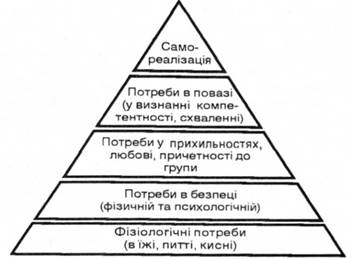 Рис. 1. Піраміда потреб А. Маслоу1. Основні фізіологічні потреби - їжа, вода, притулок, відпочинок, секс.2. Потреба в безпеці - це збереження життя і здоров'я, впевненість в майбутньому і т.п.3. Соціальні потреби - потреба бути прийнятим, отримати підтримку, доброзичливе ставлення людей.4. Потреба у визнанні - потреба відчувати почуття власної значущості та потрібності, соціального престижу, бачити повагу оточуючих, мати високий соціальний статус.5. Потреба в самовираженні - прагнення до розкриття своїх здібностей і самовдосконалення, до творчості та розвитку.Згідно з концепцією А. Маслоу, потреби більш високого ступеня виникають і починають виступати мотивуючим фактором, якщо задоволені хоча б частково потреби попереднього ступеня [41, с. 322]. Потреби більш високого рівня стають актуальними, якщо в достатній мірі задоволені базові - I, II ступенів. В унісон цьому звучить думки А. Моріта: «Людям потрібні гроші, але вони хочуть отримувати задоволення від роботи і пишатися нею».Однак ієрархічна структура потреб А. Маслоу не є суворою. Життя демонструє, що відносна значимість різних потреб людей може змінюватися, життєві ситуації виставляють на перший план то одні, то інші потреби.Ф.Макклелланд доповнив схему А. Маслоу, ввівши поняття потреб у владі, успіху і причетності. Таким чином, ця теорія робить упор на потреби вищих рівнів.Потреба влади - це бажання впливати на інших людей - знаходиться між потребою в повазі і потребою в самовираженні. Люди з такою потребою найчастіше виявляють себе як відверті й енергійні люди, які відстоюють свої початкові позиції, що не бояться конфронтації. Вони вимагають до себе підвищеної уваги. Їх часто привертає управління, так як воно дає можливість проявити і реалізувати себе.Потреба успіху (досягнення) задовольняється процесом доведення роботи до успішного завершення. Такі люди ризикують помірно, люблять брати на себе особисту відповідальність за пошук вирішення проблеми. Тому таких людей потрібно мотивувати, ставлячи перед ними завдання з помірним ступенем ризику або можливістю невдачі, делегувати їм достатні повноваження для розв'язання ініціативи у вирішенні поставлених завдань; регулярно і конкретно їх заохочувати у відповідність до досягнутих результатів.Люди з потребою в причетності зацікавлені в компанії знайомих, налагодженні дружніх відносин, наданні допомоги іншим. Ці люди будуть залучені такою роботою, яка дає їм можливість спілкування. Керівники повинні зберігати атмосферу, не обмежувати міжособистісні стосунки і контакти, або ж приділяти цим людям більше часу і своєї уваги.Д. МакКлелланд класифікує потреби в такий спосіб:- потреби досягнення;- потреби співучасті;- потреби влади.Ці потреби не мають ієрархічної структури, вони взаємодіють в залежності від індивідуальних психологічних особливостей людини і пов'язані з останніми рівнями моделей Маслоу і К. Альдерфера.На малюнку 1.2 наведена модель потреб Ф.Маккеланда.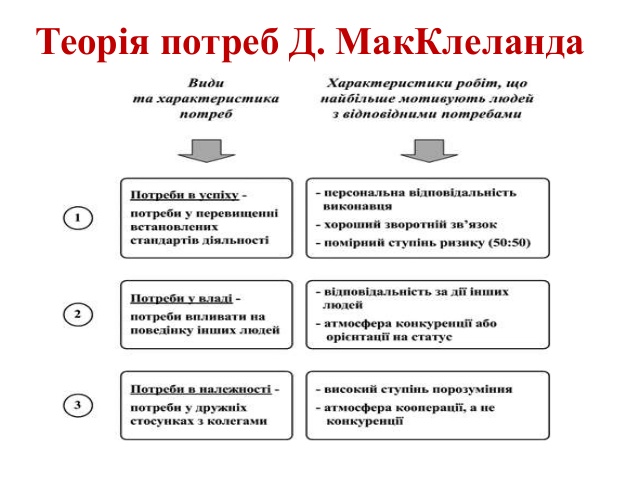 Рис.1.2 Модель потреб Ф.МаккеландаК. Альдерфер, запропонував модель потреб особистості, які також утворюють ієрархічну структуру:- потреби існування, відповідні першим двом групам потреб по Маслоу (фізіологічна і безпеки);- потреби зв'язку, реалізовані в міжособистісних стосунках. Вони відповідають третьої і четвертої груп (причетності і визнання);- потреба зростання, що пов'язано з прагненням людини до розвитку особистісного потенціалу.На відміну від Маслоу, К. Альдерфер вважав, що для актуалізації вищих потреб не обов'язково повинні задовольнятися ті, які знаходяться на нижчих рівнях. Потреби виявляються одночасно, і то яка з них домінує, не грає такої важливої ролі, як в моделі Маслоу. Виходячи з цього, слідує, що навіть на першій стадії людина відчуває потребу розвитку, але це не спростовує теорію Маслоу, а розширює і доповнює її. Інакше кажучи, людина відчуває потребу в задоволенні всіх потреб, але на кожному етапі у них різна пріоритетність[42, с. 266].Відповідно до теорії Ф. Герцберга всі фактори, що визначають поведінку людини на підприємстві діляться на дві групи:гігієнічні;мотивуючі.До перших Ф. Герцберг відносив санітарно-гігієнічні умови праці, забезпечення фізіологічних потреб, потреб у безпеці і впевненості в майбутньому. Мотиваційний чинник співвіднесені з потребами самовираження та розвитку.Російський соціолог В.Г. Подмарков розглядав три групи потреб: забезпечення; покликання; престижу.У підручниках з економічної теорії прийнято поділ потреб на первинні та вторинні (в спілкуванні, знанні, розвитку).Логічним підставою для побудови класифікації потреб, запропонованої С.Б. Каверіним, стали принципи діяльності та домінування.Він вважає, що все, що робить людина протягом життя, вичерпується чотирма видами діяльності: праця, спілкування, пізнання і рекреація. Кожному виду діяльності повинна відповідати своя група потреб, що починається з певного біологічного прототипу і вибудувана в вертикальної ієрархічної послідовності: кожен вищий рівень в матриці відображає більш високу ступінь соціалізації.Класифікація потреб за С.Каверіним виглядає наступним чином:потреби в творчості, творчій праці, потреба бути особистістю; морально-естетична потреба; потреба сенсу життя; потреба в підготовленості і потреба подолання; потреба в самоствердженні; потреба в спілкуванні; потреба в пізнанні; потреба в самовираженні» психофізіологічні, гедонічеські потреби;потреба в емоційному насиченні;потреба в свободі;потреба у відновленні енергії; біогенні:потреба в безпеці, самозбереженні;потреба емоційного контакту;орієнтовна потреба;потреба в руховій активності, грі[22, с. 251].Таким чином, всі перераховані вище теорії єдині в тому, що первинно рухає людиною потреба фізіологічної задоволеності, але при цьому регулюється за допомогою соціально-психологічних потреб.Ф. Герцберг у другій половині 50-х років запропонував модель, виділивши дві групи чинників:•	гігієнічні фактори, пов'язані з зовнішнім середовищем;•	мотиваційні чинники, пов'язані з характером роботи.До першої групи належать:•	політика фірми;•	умови роботи;•	заробіток;•	відносини з керівництвом і колегами.Ці фактори, якщо вони достатні, усього лише не дають розвинутися почуттю незадоволення, але самі по собі вони не є чинниками - мотиваторами.Для досягнення мотивації необхідно забезпечити вплив мотивуючих чинників (друга група):•	відчуття успіху,•	визнання з боку оточуючих,•	зростання можливостей (можливість ділового та творчого зростання).Розглянуті теорії зосереджують увагу на факторах, які спонукають діяти і стимулюють діяльність. Ці чинники включають мотиви, потреби і спонукання.У психологічній науці до цих пір немає системи, яка встановила б єдиний чіткий зв'язок між нашими думками і характером, відчуттями і пам'яттю, смаком і темпераментом, сприйняттям і здібностями, між цими та усіма іншими проявами нашого внутрішнього життя. Непогано було б протягнути через них свою нитку Аріадни, яка дала б вихід зі складного лабіринту, розставити все "по поличках", як в таблиці хімічних елементів Д.І. Менделєєва. Пізнання завжди йде від простого до все більш складного.Небіологі першими помітили, що основа основ життя - потреба. Але яке значення це має для психології, для поведінки живих істот? На відміну від неживого предмета жива істота постійно в чомусь потребує і має відповідно вимагати необхідне. Таке початкове умова його буття, яке реалізується у формі потреби. Вона - стимул і орієнтир всієї життєдіяльності організму. Спробуйте уявити життя будь-якої істоти без його потреб, до чого вона зведеться? З іншого боку, все відмінність природи - в спрямованості потреби: народжується людина і народжується жабеня; один шукає материнські груди, другий вважає за краще комарика.Стимули і орієнтири, кількісна та якісна характеристика наших потреб - це почуття і смаки людей. Будь-який стан потреб, ступінь їхньої задоволеності або незадоволеності, відбивається в людських почуттях. Аналогічно якісна сторона проявляє себе у вигляді смаку. Це їх орієнтовна, виборча сторона. Про смак написані тисячі досліджень і дисертацій, але питання про нього навряд чи прояснилося. Смак - спрямованість потреб: такий він у всіх своїх видах.Життєва сила невіддільна від сили і могутності потреб. Разом з тим, йдучи у них на поводу, людина виявляється втіленням безвілля. Тому воля - це здатність керувати потребами. В якому випадку це виявляється можливим? Питання вкрай важливий для людської особистості. І ми відповімо: у тому, коли в ієрархії потреб людина спирається на більш необхідні.В поле зору людини потрапляє вся навколишнє життя. Але в одних і тих же обставинах люди по-різному проявляють до нього відповідну увагу. Це цілком визначено характером їх потреб, фізичних і духовних. Увага - це вираз наших потреб в зовнішньому світі, їх пошукова форма.Ще більш помітно відмінність у потребах, властивих людям, в їхніх уявленнях і уяві. Це образне переживання людських потреб. Аналогічно відображається життєвий досвід. За своїм змістом пам'ять представляє виборче запам’ятовування, де матеріал зберігається в залежності від його близькості потаємним потребам людини. Але, з іншого боку, крах очікувань, пов'язаних із заповітними особистими потребами, залишає в пам'яті найбільш важкий слід.Встановлення зв'язків між потребами і можливостями їх задоволення виділяється у вищих тварин в особливу функцію психіки - здатність конкретного мислення. Так, орієнтаційна сторона потреби виростає до особливої і самостійної психічної здатності. Знаряддям мислення, що прокладає дорогу, як для його вираження, так і для подальшого розвитку, виявляється мова.Дві сторони потреб зумовлюють найбільш узагальнені характеристики людини - темперамент і характер. Ми бачимо прямий зв'язок темпераменту з інтенсивністю і силою почуттів людини, а характеру - з його смаками, перевагою в колі потреб. Індивідуальність людини визначається його найбільш потаємної потребою і суміжними потребами, прямо виходять на неї. У їх сукупності - сам колорит особистості.У світлі потреб розкривається і таємниця людських здібностей. Вони складаються з трьох рівнів:- біологічного - задатків;- психологічного - вираження його у вигляді потреб;- умінь і навичок, закріплення яких залежить вже від можливостей соціального життя.Жива серцевина потреб залежить як від сили, мощі відповідних потреб та інтересів, так і від їх усвідомлення і конкретизації. Ознака здібностей - наявність чітко вираженого інтересу; таланту - поглинання, одержимість їм; генія - наявність безлічі з'їдає інтереси зі всепоглинанням головних (двома, трьома) з них, розмах не тільки сили, але й діапазону потреб.Крім того, велика людина - це великий характер. Глибоко зазначив А.С. Макаренко: «Найважливіше, що ми звикли цінувати в людині, - це сила і краса. І те й інше визначається в людині виключно за типом його відносини до перспективи. Чим ширше колектив, перспективи якого є для людини перспективами особистими, - тим така людина красивіше і вище ».Потреба як першоелемент наукових систем про життя дослідники чомусь не звикли помічати. Але ще Гегель вважав, що «історично перше має бути логічно першим». Часто, наприклад, говорять, що інстинкт це перше, що виникає в житті істот. Але він сам переживається організмом як його потреба. В інших випадках характеристику організму схильні починати з відчуттів як «самої елементарної психічної форми». Однак при цьому не враховується, від чого залежать характер, зміст відчуття. Воно цілком визначається природою потреб, властивих організму. Саме на основі потреб отримує своє забарвлення сприйняття навколишнього світу, де відчуття взаємодоповнюють один одного.Проблема виховання і самовиховання - в першу чергу проблема виховання і самовиховання потреб через пряме звернення до сфери, де вони живуть, - підсвідомості.Ми вказали на роль людських потреб як рушійну силу соціального розвитку. Тому важливо з'ясувати роль і значимість кожної з них, загальне співвідношення.Біологічні потреби є підставою для фізичного життя, яка у людини доповнюється матеріальними потребами, або потребами в матеріальних об'єктах самого різного рода.У підставі духовних потреб лежить моральна потреба, або потребу людини у власній самоцінності. Вона виростає на основі більш загальної моральної потреби, але потім через совість стає основою людської поведінки і ставлення до всього. Інші рівні духовних потреб виводять людину на все більш широке коло явищ, але при цьому він завжди співвідносить своє самовираження з почуттям відповідної самооцінки, тобто зі своєю моральною потребою.В ряду духовних потреб треба підкреслити одну особливо важливу - потреба віри. Її не можна ототожнювати з релігійної, бо люди живуть вірою не тільки в Бога, але і в інші ідеали - Батьківщину, вождя, ідеологію та ін. Можна назвати таку потребу (і відповідне їй почуття) вероносной. Саме вероносное почуття, через моральне, має найбільшу силу над людиною, визначає його життєвий курс і поведінку. Разом з тим воно живе тільки на основі іншої потреби, домінуючою в житті людини, - релігійної, соціальної, моральної, естетичної, філософської та ін.У сучасній психології до недавньої пори згадувалися лише три різновиди духовних почуттів - моральні, інтелектуальні та естетичні. Релігійні почуття навіть не згадувалися в спеціальних підручниках, їх специфіка заперечувалася. Оскільки потребам відповідають свої почуття, то можна звернути увагу, що нами їх діапазон помітно розсунуть. По-своєму різняться моральні і моральні почуття - поділ морального і морального чинників мало в теорії прецеденти.Залежно від рівня розвитку у людей можна виділити світоглядні почуття. Вони зримо виявляють себе в роздумах про Всесвіт, реальності-ілюзорності буття, потойбічне життя та ін.Тим більше безсумнівно наявність в різній мірі у людей соціальних почуттів як форм вираження позитивної та негативної громадської солідарності.Потреби і відповідні їм почуття утворюють міцний психологічний фундамент, сполучний їх з окремими сторонами буття. Усвідомлення цих сторін, ідейна «добудова» призводять до утворення певних форм суспільної свідомості.Вища потреба людини - потреба досконалості. У плані пасивному, споглядальному це потреба сприйняття зразків досконалості. В активному, творчому плані це потреба творити досконалості в самих несхожих життєвих формах, або творча потреба. Пасивна і активна - творча - це дві сторони єдиної естетичної потреби. Вона невіддільна від вищого прояви будь-якої іншої потреби. Так будь-яка потреба на рівні досконалості переходить в естетичну або у вигляді споглядання його, або у вигляді творення досконалості на фізичному, матеріальному, моральному, інтелектуальному, соціальному і світоглядному рівнях буття.1.3. Поняття «ціннісно-потребнісна сфера» в психолого-педагогічній літературіОтже, системний аналіз ціннісно-потребової сфери особистостідає можливість виділити два процеси, які детермінуютьформування і становлення людської мотивації. З одного боку це формування унікальної індивідуальної потребностной структури, зіншого - привласнення індивідом системи суспільних цінностей,характерних для його рідної культури, в результаті чого у особи повинна сформуватися індивідуальна система цінностей – цінніснопотребнісної сфери особистості.Ціннісно-потребностная сфера особистості - це унікальна ієрархія індивідуальних потреб, що формуються протягом усього життя індивіда, адаптована до схвалюваної груповим більшістю системі суспільних цінностей[16, с. 153].Громадські морально-етичні та поведінкові цінності виступають в ролі своєрідного шаблону, в який як в "прокрустове" ложе укладаються індивідуальні потреби людини. В результаті такої "упаковки" вони можуть задовольнятися лише в соціально прийнятній формі. Це і є індивідуальна ціннісно-потребностная сфера особистості, що представляє собою "компроміс" між суспільною системою цінностей і індивідуальної потребностной ієрархією.В термінологічному плані система "індивідуальних цінностей" схожа за своїм змістом на юнговске "особисте несвідоме" і являє собою переломлення в конкретній особистості рівнів колективного несвідомого - загальнолюдського, расового, національного і групового. Позначення цінностей одні й ті ж, але кожна особистість розуміє ці цінності по-своему.Психологія мотивації займає в системі психологічних знань, мабуть, друге місце після психології пізнавальних процесів за кількістю виконаних наукових досліджень. Майже кожен великий вчений залишив після себе твір, в якому викладені його погляди на природу людської поведінки і діяльності. Спектр підходів до цієї проблеми дуже широкий, тому, незважаючи на дуже великий інтерес до цих питань, психологія мотивації є однією з найзаплутаніших областей психологічної науки.Слід зазначити, що потрібно розрізняти поняття "суспільна цінність" і "індивідуальна цінність". Перша схожа на "архетип" і являє собою номінальну суспільну форму та нічого в собі не несе. Але, коли ця форма наповнюється індивідуальним потребностная змістом, вона перетворюється в "індивідуальну цінність" і наближається у своєму значенні до елементу "особистого несвідомого".Термін "мотивація" описує відносини, що існують між психічною діяльністю і її причинами, які природним чином можуть пояснити будь-який людський вчинок. З мотивацією тісно пов'язане поняття потреби, яке відображає стан індивіда, що характеризується відсутністю або недоліком чогось потрібного для збереження фізичного або психічного рівноваги. Після свого задоволення потреба не зникає. У латентному стані вона не усвідомлюється, і тільки тоді, коли досить високий ступінь її фрустрації призводить до зрушення внутрішнього фізичного або психічного балансу і коли існує об'єкт (реальний або ідеальний), здатний її задовольнити, стає можливим свідоме її відображення. Але, кажучи строго науково, це вже не потреба. "Опредмечена потреба є дійсний мотив" - писав О. М. Леонтьєв (1977).Уже в самій можливості усвідомлення людиною своїх потреб закладена головна трудність, яка завжди виникає при їх вивченні. В. Джемс писав, що "у людини завжди є мотиви двоякого роду: перші (потреби), які рухають нашими вчинками і другі, за допомогою яких ці вчинки виправдовується".Таким чином, аналіз структури і динаміки ціннісно-потребнісної сфери особистості дозволяє виділити два процеси, які детермінують становлення людської мотивації. З одного боку, це формування індивідуальної структури потреб, з іншого утилізація індивідом в процесі соціалізації системи суспільних цінностей шляхом наповнення цих ціннісних форм унікальним потребностным змістом, але тільки тих суспільних цінностей, які не суперечать його родовій архетипній культурі. Інакше неминучий конфлікт між колективним архетипическим несвідомим індивіда і нав'язуваною йому ззовні громадської системою цінностей, який, як правило, завершується трагічно. У результаті цих процесів у особистості повинна сформуватися індивідуальна система цінностей . ціннісно-потребностная сфера особистості. Якщо людську мотивацію розглядати з цих теоретичних позицій, то самоактуализацию не можна вважати цінністю або потребою; це скоріше загальний принцип і механізм реалізації здібностей і потенційних можливостей, закладених в кожній особистості. Дж. Ловинджер, наприклад, вважає, що будь-яка стадія розвитку особистості може виявитися останньою і досягнутий до цього моменту рівень розвитку стає особистісним типом [34, с. 261]. Дійсно, з цієї точки зору розглядати самоактуализацию як потребу навряд чи коректно, тому і теорію самоактуалізації Маслоу А. слід дещо змінити. Особистість в принципі здатна самоактуализироваться на будь-якому рівні ієрархії потреб, будь то фізіологічні потреби, потреби в безпеці, любові, повазі і самоповазі, а також на рівні пізнавальних і творчих потреб. Самоактуалізація означає реалізацію актуального для даної особистості рівня потреб. Коли цей рівень особистістю вичерпаний, відбувається якісний стрибок і вона переходить на наступний, більш високий для неї рівень самоактуалізації. Цей процес переходу з одного рівня на інший, більш високий для особистості, і називається особистісним зростанням. Таким чином, самоактуалізація характерна для всіх людей без винятку, але її рівень для кожної особистості визначається ступенем її духовного розвитку. Процес «реритуалізації», який А. Маслоу вважає основним механізмом самоактуалізації, передбачає повернення до «святих, вічних, символічних» цінностей. Однак таке повернення неможливе, так як у кожної особистості є своє суб'єктивне трактування цих цінностей. І це не недолік індивідуального особистісного розвитку, а його величезна перевага, що дозволяє безмежно розширювати, трансцендировати розвиток як людської свідомості, так і суспільства в цілому. Адже навіть прочитавши Святе письмо, кожна людина виносить з нього щось своє, черпає свій, ні на чий не схожий, індивідуальний досвід. Ну а якщо цього не відбувається, то цій людині можна тільки поспівчувати. І ще один момент в теорії самоактуалізації А. Маслоу викликає сумнів: розвиток системи цінностей не може бути представлено як послідовне ступеневу проходження запрограмованих стадій. Швидше за все, це паралельне протікання ряду циклічних процесів, а індивідуальна послідовність стадій є результат «резонансу», циклічного збігу фаз досліджуваних процесів, і саме в цих резонансних точках відбуваються ті кризові події, які дозволяють особистості перейти на новий, більш високий рівень особистісного розвитку. Ця концепція «резонансу», запропонована М. С. Яницьким [2, с. 33], відображає складну динаміку процесу особистісного зростання. Самоактуалізується будь-яка особистість, але сфера самоактуалізації визначається верхньою межею її актуальних потреб і можливостей. Самоактуалізація може здійснюватися і на рівні фізіологічних потреб, і на рівні потреб у досягненні, і в творчій діяльності особистості. У той же час самоактуалізація . це процес життєвої реалізації наявного у особистості творчого потенціалу, і було б помилкою вважати, що цей потенціал може бути реалізований лише на рівні вищих потреб. В процесі задоволення своїх повсякденних потреб людина може проявити себе з різних сторін і досить оригінальним способом. Коли можливості самоактуалізації у певній сфері індивідуальної ціннісно-ієрархії потреб вичерпуються, особистість піднімається на більш високий для неї потребністний рівень. Найвища ступінь самоактуалізації - реалізація пізнавальних і власне творчих потреб, які в принципі невичерпні. Процес переходу з одного ступеня самоактуалізації на інший, для даної особистості більш високий, називається особистісним зростанням. Здорова доза напруги, породжуваного значущими для особистості цінностями . це необхідний і безумовний фактор психічного благополуччя.Але в залежності від того, у чому людина вбачає сенс свого життя, які цінності займають домінуюче положення в структурі ціннісно-потребнісної сфери його особистості, а які є підпорядкованими, можливі і різного роду внутрішньоособистісні конфлікти. Якщо якась цінність становить дійсний зміст його життя, то напруга в цій зоні ціннісно-потребнісної сфери особистості завжди буде високим. Тому причиною внутрішньоособистісного конфлікту в цьому випадку може стати його надмірний рівень. Якщо ж з якихось причин цінність перестає бути для особистості життєво важливою і втрачає свій первинний сенс, то може виникнути особливий психічний стан, який С. Франкл [30, с. 280] назвав «екзистенційним вакуумом». Цей стан теж свого роду внутрішньоособистісний конфлікт, але він характеризується, навпаки, відсутністю напруги в зоні цієї цінності. Цей конфлікт пов'язаний із фрустрацією особливої людської потреби - прагнення до пошуку сенсу життя. Конфлікти першого роду можуть проявитися у формі класичних неврозів, другі - це «ноогенні», за С. Франклом, неврози. Вони характеризуються переважно депресивними симптомами. Дійсно, у кожної людини хоча б один раз у житті виникає така критична ситуація, коли він задає собі це складне питання: «Для чого я живу?». Цей момент можна розглядати як важливу життєву межу, що розділяє два рівня людського існування. В. І. Кабрин [35, с. 332] вважає, що душа новонародженого перебуває у своїй первинній природній формі, обумовленою природою. Під впливом виховання вона переходить на наступний рівень свого існування, в стан «- «правильного» мислення: людині нав'язується та система цінностей, яка приймається більшістю оточуючих його людей і яка повністю відповідає вимогам, що пред'являються до нього з боку держави. Подальший розвиток людської душі призводить до протиріччя, яке рано чи пізно виявляється і завжди призводить до конфлікту між власними, сформованими в процесі життєдіяльності потребами і установками особистості, на які до того ж наклали свій родовий відбиток архетипічні ціннісні матриці, і нав'язаної йому системою суспільних цінностей. Цей внутрішньоособистісний конфлікт переживає кожна людина (нехай навіть на порозі смерті). В. І. Кабрин називає це стан душі «параноєю», і якщо людина сама (сам) зуміє подолати його, то його душа переходить на наступний рівень свого розвитку. Такий внутрішньоособистісний конфлікт, який обов'язково виникає у будь-якої людини з накопиченим життєвим досвідом і має можливість зіставити його з зовнішніми соціальними вимогами, передбачає наявність у людини досить високого рівня духовного розвитку. Далеко не всім вдається подолати цей бар'єр без втрат і розчарувань і навіть з користю для себе. Більш того, для багатьох видатних особистостей цей перехід закінчився трагічно. Про це пише К. Юнг, коли розвиває концепцію ініціації. пізнання особистістю своєї «самості». Про це нагадують і давньоєгипетські жерці, безумовно володіли таємницею священної ініціації, яку моглипройти тільки найдостойніші. Вони говорили, що «для людини, що прагне пізнати вищу божественну мудрість, але не готового до її сприйняття, є тільки два шляхи - або смерть, або божевілля». Поза всяким сумнівом, служителі давніх релігійних культів знали цю вищу істину і володіли спеціальним таємним обрядом посвячення, який допомагав неофіту, пройшовши через ряд випробувань, наблизитися до неї. Сучасна психотерапія за своїм рівнем, прийомам і глибині впливу на психіку людини. це ще тільки сліпа і невміла спроба інтуативно відтворити цю процедуру. Таким чином, людська мотивація - це така психологічна реальність, в якій злиті особистісний та діяльнісний компоненти, тому й саме поняття «мотивація» необхідно розглядати у двох аспектах: процесуальному та змістовному. У першому випадку цей термін трактується як процес перетворення потреби в мотив, тому, щоб підкреслити його формально-динамічний характер, слід вживати поняття «процес мотивації» або «процес формування мотивів». Якщо ж досліджується індивідуальна система потреб і цінностей, логічно використовувати термін «ціннісно-потребностная сфера особистості». Вивчаючи процесуальний аспект мотивації, дослідник завжди намагається відповісти на питання, як формується людська поведінка, в разі її змістовного аналізу потрібно з'ясувати, що цим поведінкою рухає. У першому випадку підкреслюється діяльнісний компонент мотивації, у другому - особистісний. В рамках викладеної концепції поняття «ціннісно-потребностная сфера особистості» можна визначити наступним чином: «Ціннісно-потребностная сфера особистості - це унікальна ієрархія індивідуальних потреб, упорядкована системою архетипових ціннісних матриць, що представляють собою узагальнену родову спадщину індивіда, і формується під впливом схвалюваної груповою більшістю і державою системи громадських цінностей».Ціннісно-потребностная сфера особистості - це, з одного боку, номінальна система суспільних цінностей, наповнена індивідуальним потребностная змістом. Суспільні цінності виступають в ролі своєрідних форм-шаблонів, в які, як в прокрустове ложе, укладаються індивідуальні потреби людини.  В результаті такої «упаковки» вони можуть задовольнятися лише в соціально прийнятному вигляді. З іншого боку, ціннісно-потребностная сфера особистості - це проекція глибинних архетипових ціннісних форм, родових розумових стереотипів і шаблонів поведінки на індивідуальну потребністну структуру. Такий вплив системи колективних архетипових ціннісних матриць надає ціннісно-потребової сфері особистості своєрідний родовий колоріт.Такім чином і формується індивідуальна ціннісно-потребностная сфера особистості, що представляє собою «особистісний компроміс» індивідуальної потребностной ієрархії з системами громадських та колективних архетипових цінностей.З ціннісно-потребової сферою особистості дуже тісно пов'язана проблема сенсу життя. Рано чи пізно перед кожною людиною постає питання: "Для чого я живу?" і відповісти на нього прямо і чесно - одне з головних умов насиченою, повноцінної і корисного життя. Деякі, однак, так ніколи і не замислюються над цією проблемою, але це говорить лише про їхню духовну бідність, підпорядкованості зовнішнім обставинам і своїм миттєвим бажанням.Іноді проблема сенсу життя може здатися надуманою: де ж тут проблема? - сенс життя у праці на благо суспільства. Але життя часто виявляється незмірно складніше будь-яких гасел. Гострі соціальні проблеми, пияцтво і наркоманія, проституція і зростання злочинності, застій в економіці, культурне зубожіння і її підміна псевдорелігійними пошуками, масовий відтік молоді в сферу комерції і падіння престижу, як робочих, так і інженерних професій - все це не узгоджується з поширеною думкою про те, що головна мета життя - праця на благо суспільства. Більш того, праця сам по собі не є цінністю і набуває сенсу лише як засіб задоволення потреб. І навіть така безглузда і принизлива для людини праця, як праця засудженого, який відбуває покарання в установі кримінально-виконавчої системи, може придбати в його очах певний сенс лише тоді, коли з'являється життєва мета, наприклад, можливість умовно-дострокового звільнення (Г.Ф. Хохряков, 1991).Яка моя мета в житті, до чого я прагну, яке моє призначення? - ці далеко не пусті питання час від часу ставить перед собою кожна людина, іноді спокійно, іноді в болісних пошуках, але найчастіше в критичних ситуаціях, нерідко закінчуються трагічно.Потреба відповісти на питання про сенс життя в періоди соціальних катастроф, нестабільності, економічного хаосу проявляється особливо чітко. Та й сама відповідь в подібних умовах набуває ту опуклість і рельєфність, яка можлива тільки в періоди різкого прояву соціальних протиріч і конфліктів. "Де глибока скорбота - там вища духовна радість" - писав Ф. М. Достоєвський. Чим болісніше відчуття панівної навколо нісенітниці, тим яскравіше бачення цього безумовного сенсу, і тільки його знання дає можливість знайти спосіб вирішення цієї соціальної трагедії.У житті людини іноді виникає невідповідність між способами задоволення потреб, його індивідуальними морально-етичними цінностями з одного боку, і нормами поведінки, прийнятими в певній соціальній групі - з іншого. Це протиріччя майже завжди призводить до внутрішнього конфлікту, який може завершитися нервовим зривом або будь-якої іншої девіантної формою. Тому виникає необхідність наукового вивчення закономірностей виникнення і прояви такої невідповідності. РОЗДІЛ 2ОРГАНІЗАЦІЙНО-МЕТОДИЧНА СИСТЕМА ФОРМУВАННЯ ЦІННІСНО-ПОТРЕБНІСНОЇ СФЕРИ ОСОБИСТОСТІ СТУДЕНТА ЗВО2.1. Діагностика стану розвитку ціннісно-потребнісної сфери особистості студента ЗВОЗ метою виявлення рівня розвитку ціннісної сфери особистості студента ЗВОнаше дослідження було проведене за допомогою методики М. Рокича «Ціннісні орієнтації». Ця методика базується на прямому ранжуванні списку цінностей. М. Рокич виділяє 2 класи цінностей: термінальні - впевненість у тому, що якась кінцева мета індивідуального існування варта того, щоб до неї прагнути (цінності - цілі); інструментальні - впевненість у тому, що яка-небудь дія або якість особистості має переважати у будь-якій ситуації (цінність – засіб). Досліджуваним пропонується інструкція: Інструкція: Зараз Вам буде запропоновано набір з 18 карток, на яких вказані цінності. Ваше завдання - розташувати їх у порядку значимості для Вас як принципів, якими Ви керуєтесь у вашому житті. Кожна цінність написана на окремій картці. Уважно вивчіть картки і, вибравши ту, яка для Вас найбільш значима, помістіть її на перше місце. Потім виберіть другу по значимості цінність і поставте її на друге місце. Потім зробіть те ж саме з картками, які залишилися. Найменш важлива цінність залишиться останньою і займе 18 місце. Працюйте не поспішаючи. Якщо у процесі роботи Ви зміните свою думку, то можете виправити свої відповіді, помінявши картки місцями. Кінцевий результат повинен відображати Вашу істину позицію.До термінальних цінностей автор відносить:1. Активне, діяльне життя.2. Життєва мудрість (зрілість суджень, здоровий глузд, що досягаються життєвим досвідом).3. Здоров'я.4. Цікава робота.5. Краса природи і мистецтва (переживання прекрасного у природі та мистецтві).6. Кохання (духовна і фізична близькість з коханою людиною).7. Матеріально забезпечене життя (відсутність матеріальних труднощів).8. Добрі, вірні друзі.9. Щастя інших (нормальна ситуація в країні, суспільстві, збереження миру між народами, добробут кожного).10. Громадське визнання (повага колег, оточення).11. Пізнання (можливість розширення своєї освіти, кругозору, загальної культури, інтелектуального розвитку).12. Розвиток (робота над собою, постійне фізичне та духовне вдосконалення).13. Продуктивне життя (максимально повне використання своїх можливостей, сил та здібностей).14. Свобода (самостійність, незалежність у вчинках і судженнях).15. Щасливе сімейне життя.16. Творчість (можливість творчої діяльності).17. Упевненість у собі (свобода від внутрішніх суперечностей, сумнівів, внутрішня гармонія).18. Розваги (приємне проведення часу, відсутність обов'язків).До переліку інструментальних цінностей віднесені:1. Акуратність (охайність, уміння утримувати в порядку свої речі, справи). 2. Вихованість (добрі манери, ввічливість).3. Високі вимоги (високі вимоги до життя і високі домагання)4. Життєрадісність (почуття гумору).5. Ретельність (дисциплінованість).6. Незалежність (здатність діяти самостійно, рішуче).7. Нетерпимість до чужих та власних недоліків8. Освіченість (широта знань, висока загальна культура)9. Відповідальність (почуття обов'язку, вміння тримати слово).10. Раціоналізм (уміння логічно мислити, приймати рішення).11. Самоконтроль (стриманість, самодисципліна).12. Сміливість у відстоюванні своєї думи, своїх поглядів.13. Сильна воля (уміння наполягати на своєму, не відступати перед труднощами)14. Терпимість до поглядів і думок інших (уміння вибачати їм).15. Широта поглядів (уміння зрозуміти чужі погляди, поважати інші смаки, звичаї, звички)16. Чесність (правдивість, щирість).17. Ефективність у справах (працелюбність, продуктивність у роботі).18. Чутливість (дбайливість).Перевагами методики є універсальність, зручність та економічність у проведенні обстеження і обробці результатів, гнучкість - можливість варіювати як стимульний матеріал (список цінностей), так і інструкції. Недоліками є вплив соціальної бажаності, можливість нещирості. Тому важливу роль у даному випадку відіграє мотивація діагностики, добровільний характер тестування та наявність контакту між психологом та обстежуваним. Методику не рекомендується застосовувати з метою відбору та експертизи. Аналізуючи ієрархію цінностей, слід звернути увагу на їх групування обстежуваним у змістовні блоки на різних основах. Так, наприклад, виділяються "конкретні" (кохання, сім'я) і "абстрактні" (творчість, пізнання) цінності, цінності професійної самореалізації і особистого життя, цінності ставлення до інших тощо. Інструментальні цінності можуть групуватися у етичні цінності, цінності спілкування, цінності діла; індивідуалістичні та конформістські цінності, альтруїстичні цінності; цінності самоствердження і цінності прийняття інших тощо. Це далеко не всі можливості суб'єктивного структурування системи ціннісних орієнтацій. Дослідник повинен намагатися знайти індивідуальну закономірність. Якщо не вдається знайти жодної закономірності, можна припустити несформованість у респондента системи цінностей або нещирість відповідей. Обстеження краще проводити індивідуально, але можливе і групове обстеження.У дослідженні приймало участь 10 чоловік – студенти факультету гуманітарних наук, психології та педагогіки СНУ ім. В.Даля. Кількість юнаків та кількість дівчат була рівною – по 5 чоловік. Вік досліджуваних – 17-18 років. Респонденту пропонувалися два списки (або набори карток) цінностей (по 18 у кожному). У списках досліджуваний присвоює кожній цінності ранговий номер (або розкладає картки у порядку значимості). Остання форма подачі матеріалу дає більш надійні результати, тому нами була обрана саме ця форма методики. Спочатку пропонували набір термінальних, потім набір інструментальних цінностей. Відповідно до списку цінностей, розставлених по ступеню значимості для респондента, позиції у списку заносилися нами у бланк відповідей. Після цього досліджуваному пропонувалося на бланку визначити у відсотках ступінь реалізованості в житті у відсотках незалежно від того, яке місце займає цінність в переліку.Дослідження проводилося під час проміжку між заняттями, під час великої перерви. З кожним із досліджуваних ми працювали в середньому 30 хв. При аналізі результатів ми, вслід за Н.А. Кіріловою, виділимо серед досліджуваних чотири типи ціннісних орієнтацій, відмінних за стабільністю компонентів, що характеризують різну спрямованість соціальної активності студентів. З них два дві орієнтовані на цінності самореалізації в соціальній сфері (соціальної взаємодії — I тип (щастя інших, упевненість в собі і друзях) і соціальної успішності —ІІ тип (суспільне визнання)), і два — на цінності особистісного індивідуального існування (цінності індивідуальної самореалізації (свобода і творчість) — IІI тип і цінності особистого щастя (щасливе сімейне життя, любов, здоров'я, життєва мудрість) — IV тип). Серед інструментальних цінностей до І типу віднесені терпимість до поглядів та думок інших, широту поглядів, сильну волю та чутливість; до ІІ – відповідальність, раціоналізм, ретельність, самоконтроль; до ІІІ – високі вимоги і домагання, незалежність, сміливість, сильну волю; до IV – життєрадісність, освіченість, вихованість. Досліджуваним було гарантоване збереження анонімності.Представимо отримані в дослідженні результати у вигляді таблиць (табл. 2.1 – 2.4).Таблиця 2.1Результатидослідження термальних цінностейПродовження табл. 2.1Слід зазначити, що серед досліджуваних досить важко виділити тих, чиї ціннісні орієнтації чітко належать до певного типу. Для більшості досліджуваних основними є цінності особистого щастя: вони займають одні з вищих щабелів для шести досліджуваних. Цінності соціальної взаємодії на перших місцях – для чотирьох досліджуваних. Якщо брати загальногрупову тенденцію, цінності соціальної взаємодії йдуть одними з перших в списку: упевненість в собі – на першому місці, упевненість в друзях – на другому. Проте, щастя інших – на 14 позиції. Після цінностей соціальної взаємодії слідують загальнолюдські цінності: здоров'я – 4 місце, кохання – 5, матеріальне забезпечення – 6, щасливе сімейне життя – 7. Серед цінностей індивідуальної самореалізації у першій частині загально групового списку лише свобода – 3 місце, продуктивне життя – 8, інші – практично в кінці – творчість – 13 позиція, активне життя – 12. Цінності соціальної успішності для більшості з досліджуваних відсунені в самий низ ціннісної ієрархії, лише для одного – на першій позиції. Розглянемо ступінь реалізованості в житті термальних цінностей (табл. 2.2).Таблиця 2.2Ступінь реалізованості в житті термальних цінностей студентівПродовження табл. 2.2Як видно з таблиці, в середньому переважна більшість цінностей в групі досліджуваних реалізована на 60%. Найбільш реалізовані цінності довіри до друзів – 83%, упевненість в собі – 76,3%. Це цінності соціальної взаємодії. Водночас третя цінність цього типу виявилась найменш реалізованою – 37,8%. Розглянемо результати дослідження інструментальних цінностей в табл. 2.3.Таблиця 2.3Результатидослідження інструментальних цінностей студентівПродовження таблиці2.3Так само, як і при дослідженні термальних цінностей, для інструментальних важко визначити серед більшості досліджуваних тих, хто чітко належить до одного з виділених нами типів. Можна з впевненістю сказати лише, що для чотирьох характерним є переважання цінностей соціальної взаємодії. Слід зазначити, що досить важко розподілити позиції, загальні для групи досліджуваних, між цінностями соціальної взаємодії, індивідуальної самореалізації та загальнолюдськими цінностями: за середньо груповою тенденцією, вони займають приблизно однакові позиції.За середньогруповими показниками серед інструментальних цінностей соціальної взаємодії найбільш важливо терпимість до поглядів та думок інших – в загальному списку вона посідає 4 місце, широта поглядів та сильна воля – відповідно 7 та 8. В той же час чутливість – практично в кінці (17місце).Серед цінностей індивідуальної самореалізації найважливіша –незалежність (друге місце у загальному переліку цінностей). Високі вимоги і домагання займають п’яте місце, а от сміливість – 15.Серед загальнолюдських цінностей найбільш важливою є освіченість –3 місце по групі в системі цінностей; вихованість та життєрадісність відповідно на 9 та 10 місцях.На останньому місці – цінності соціальної успішності: самоконтроль –на 11, раціоналізм – на 14, відповідальність – на 16 та ретельність – на 18місці.Така невідповідність між термальними та інструментальними цінностями дає підстави припустити, що для даної групи досліджуваних система цінностей більш сформована як цілі, однак механізм формування засобів для їхньої реалізації остаточно не сформований.Розглянемо ступень реалізованості в житті інструментальних цінностей в таблиці 2.4.Таблиця 2.4Ступень реалізованості інструментальних цінностей студентівПродовження таблиці2.4Як бачимо, ступінь реалізованості переважної більшості інструментальних цінностей в середньому лежить в межах від 65% до 80%.Найбільше реалізовані такі цінності, як життєрадісність – (група загальнолюдських цінностей) та чутливість (дбайливість) – цінність соціальної взаємодії. Найменший відсоток – у такої цінності, як терпимість до недоліків інших – 34%.Серед студентів важко виділити тих, у кого переважає одна група цінностей. Що стосується інструментальних цінностей, то тут практично відсутні ті, для кого на перших місцях – конкретна група цінностей.Згідно середньо груповій тенденції, на першому місці стоять термальні цінності соціальної взаємодії.Загальнолюдські цінності посідають друге місце, цінності індивідуальної самореалізації - третє. Цінності соціальної успішності розташовані практично в кінці списку – 15 місце. На перших позиціях в кожній групі їх ставить по одному з досліджуваних.У студентів найреалізованішими виявилися цінності соціальної взаємодії. Серед інструментальних цінностей важко виділити переважання певної групи цінностей (тобто, якщо одна з цінностей розташована на початку списку цінностей, то інша – в кінці). Серед студентів тільки одна група за загальногруповим вибором відрізняється від інших: цінності соціальної успішності найменш вагомі длягрупи. Серед інструментальних цінностей в житті найбільш реалізовані – життєрадісність – (група загальнолюдських цінностей) та чутливість (дбайливість) – цінність соціальної взаємодії. Найменше реалізовані - терпимість до недоліків інших.На нашу думку, найбільш суттєвий момент, виявлений у дослідженні те, що для студентів на першому місці стоять – соціальної взаємодії. Однак, на підставі даного дослідження ми не можемо зробити висновок, чи сформувалися ці відмінності під час навчання, чи,навпаки, були обрані студентами відповідно до власної системи цінностей. В будь-якому випадку, гіпотеза, висунута на початку дослідження, підтверджена.Невідповідність у переважанні певних типів між термальними та інструментальними цінностями в групі досліджуваних дає підстави припустити, що для даної групи досліджуваних система цінностей більш сформована як цілі, однак механізм формування засобів для їхньої реалізації остаточно не сформований. Можна висунути припущення, що у зв’язку з професійною підготовкою система цінностей студентів проходить переоцінку.Методика, що отримала назву: «Діагностика ступеня задоволеності потреб» була створена на основі теорії ієрархії потреб, висунутої А. Маслоу в 40-х роках двадцятого сторіччя. Дана методика дозволяє виявити, які потреби сучасного студента є мотивом до дії, сприяє досягненню початково поставленої мети.Для написання роботи була обрана саме ця методика з метою визначення базових потреб студента, які, в свою чергу, є рушійною силою на шляху до успіху через самовдосконалення.Суть методики полягає у визначенні домінуючого рівня потреб досліджуваного студента серед усіх інших рівнів піраміди Маслоу А. на момент проведення дослідження. Виходячи з цього, методика дозволяє виявити, які потреби є найбільш важливими для досліджуваного і найменш задоволеними.Ключові слова: потреба, мотивація, статистичний аналіз, соціологічне опитування.1. Актуальність.Головну незаперечну роль у розвитку особистості, її соціалізації, в пізнанні особистістю соціальної дійсності відіграють цінності людини. Серйозне ставлення до освіти пов'язано зі структурою цінностей студентів. Основними складовими системи відносин між студентом і соціальним світом є ціннісні орієнтації, які регулюють поведінку майбутнього фахівця.З метою визначення, які умови створюються в стінах вищих навчальних закладів для особистісного розвитку студентів в процесі їх навчання і потрібно вивчити всю структуру цінностей студентів.Дане дослідження дозволяє визначити систему цінностей студентів у процесі освітньої діяльності, і, на підставі цього, охарактеризувати їх особу.Таким чином, ми будемо в змозі виявити, які з цих цінностей відіграють головну роль у процесі навчання, а також це дозволить нам змінити або усунути негативні риси у свідомості та поведінці студента.2. Мета.Визначення домінуючого рівня потреб досліджуваного контингенту (студенти факультету гуманітарних наук, психології та педагогіки СНУ ім. В.Даля). Визначити, які умови створюються в стінах вищих навчальних закладів для реалізації потреб студентів у процесі навчання, і чи сприяють ці умови розвитку студентів як особистостей.3. Завдання:- діагностика ступеня задоволеності потреб студентами;- вивчити роль потреб і мотивації в професійному становленні студента як особистості в системі освіти.4. Методи дослідження.· Проведення опитування за допомогою методики «Піраміда потреб Маслоу А.» серед студентів;· Проведення порівняльного аналізу отриманих результатів.5. Результати та обговорення.У процесі проведеного дослідження потреб студентівфакультету гуманітарних наук, психології та педагогіки СНУ ім. В.Даля, було виявлено переважання потреби в самоствердженні, що склало в середньому 18,7 балів. На другому місці знаходиться потреба в безпеці – приблизно 18,4 бали. Потім, на третьому і четвертому місці знаходяться потреба в самоактуалізації і соціальна потреба, що склало приблизно 17 і 15, 2 бали відповідно.Розташування потреби в самоствердженні на першому місці серед опитаних пояснюється постійним прагненням у процесі навчання молоді до встановлення власної значущості в суспільстві, до встановлення права на самовираження і досягнення бажаного соціального статусу. Сучасні студенти вищих навчальних закладів прагнуть до придбання авторитету в суспільстві, для них важливим є довести оточуючим, насамперед, свою неповторність, незалежність, самостійність, показати свою перевагу над усіма. Крім усього іншого, опитувані студенти, незалежно від їх віку, перебувають на даний момент на шляху пошуку себе, кожен з них бажає зрозуміти, хто він такий насправді і прийняти себе таким, який він є. Також, крім цього, важливу роль може грати і самооцінка студента. Чим нижче вона, тим більше виникає бажання створити враження про себе, як про впевнене в своїх силах людині.Потреба у безпеці не набагато, але відстала від потреби в самоствердженні, що забезпечує їй друге місце серед всіх потреб студентів. Це може пояснюватися постійними стресами, пов'язаними з процесом навчання, з проведеними випробуваннями. Отже, кожен опитаний відчуває брак стабільності, певної закономірності в своєму житті, а також необхідність упорядкованості повсякденному житті без періодично виникають стресових ситуацій.Розташування потреби в самоактуалізації на третьому місці пояснюється відсутністю часу, можливості і засобів студентів на задоволення естетичних і духовних потреб.Соціальна потреба займає останнє місце серед всіх потреб студентів. Це може бути зумовлено поступово розвивається в процесі навчання конкуренцією між студентами одного вищого навчального закладу. Кожен прагне до досягнення успіху у власному житті і йде своїм шляхом, прагнучи розвинути в собі ті чи інші вміння та навички.6. Висновки.1. У процесі вивчення потреб студентів були виявлені домінуючі потреби, такі як потреба в самоствердженні і потреба в безпеці. Це свідчить про те, що в задоволення саме цих потреб потребує більшість студентів. Отже, в стінах вищих навчальних закладів не створюються належні умови для особистісного розвитку студентів. І для повної реалізації цих потреб потрібна система заходів, здатна посилити мотивацію студентів.2. Потреби і мотивація грають значиму роль у процесі професійного становлення студентів як особистостей. Потреби, що виникають щодо отримання знань, сприяють появі мотивації, яка буде рушійною силою на протязі всього навчання студента в освітньому закладі. Саме те, наскільки сильно студент бажає отримати освіту, впливає на його подальші дії.7. Рекомендації.Виходячи з виявлених у процесі проведеного дослідження домінуючих рівнів потреб студентів, а саме, це потреби в самоствердженні та безпеки, можна дати деякі рекомендації щодо корекції ситуації.Потреба в безпеці студентів можна задовольнити з допомогою наступних заходів:1. Розміреність навчального процесу, яка заключається у перегляді складеного розкладу на весь семестр з урахуванням днів підвищеної і зниженої працездатності студентів протягом тижня, проведеного з метою виключення монотонии в процесі навчання.2. Початок нового навчального семестру по закінченні канікул з легких предметів, що не викликають складнощів з точки зору розуміння і запам'ятовування їх учнями.3.Поступове наростання розумового навантаження на студентів у міру тривалості поточного семестру з максимальним її рівнем в середині семестру і подальшим зменшенням її в міру наближення екзаменаційної сесії.Для задоволення потреби в самоствердженні необхідно усунути причини, що стосуються особистості людини, а саме: I. Підвищення самооцінки, що полягає в забезпеченні 100% -ної щоденної зайнятості студента. 1. Крім розумової діяльності в режимі дня має бути присутня і фізичне навантаження (відвідування тренажерного залу, басейну, спортивного залу), яка сприяє зниженню емоційної напруги, що нагромадилося протягом навчального дня, і, крім того, сприяє підвищенню настрою. 2. Переміжна зміна видів діяльності. Заняття улюбленою справою надасть заспокійливу дію на психіку студента, відверне від переживань, накопичених протягом навчального дня. II.  Забезпечення згуртованої колективної роботи з однолітками, що посприяє налагодженню контактів з оточуючими (організація будівельних загонів).2.2.Умови та технології формування ціннісно-потребнісної сфери особистості студента ЗВОПроблема формування ціннісно-потребнісної сфери молодої людини у процесі її навчання є однією з найактуальніших в умовах розбудови та інтеграції Української держави до європейського простору. Сучасне суспільство орієнтується на виховання творчої, ініціативної особистості, яка має активну життєву та громадянську позицію.Перед викладачами ВНЗ постає проблема перегляду підходів до навчання, розробки таких форм організації навчання, які б забезпечували високу ефективність учнів в оволодінні знаннями і вміннями, активізацію та прискорення самого процесу засвоєння.Реалізація цих цілей можлива лише при продуктивному спілкуванні викладачів і студентів (у разі забезпечення активної поведінки студентів у процесі навчання), при формуванні у студентів критичного і творчо перетворюючого відношення до дійсності, потреби в прагненні до постійного підвищення рівня знань та самовдосконалення.Сучасні умови висувають нові вимоги до молодого спеціаліста. Він повинен бути націлений на розвиток відомих і пошук нових ідей, вміти швидко адаптуватися до мінливих умов професійної діяльності і бути готовим до ризику і прийняття рішень в умовах невизначеності. Повинен вміти продуктивно спілкуватися з людьми, психологічно грамотно спілкуватися з колегами. Виконувати колективну роботу. Вміти, враховуючи індивідуальні особливості кожного, забезпечувати мотивацію членів групи для досягнення мети. Бути готовим до можливих конфліктних ситуацій в колективі і до їх усунення шляхом перетворення енергії міжособистісних або групових протидій в енергію дії в інтересах вирішення поставлених завдань[42, с. 264].Значущим компонентом професійної компетентності, що відображає її зміст, є знання, вміння, навички студента, його особистісний досвід, цілі, цінності, що розкривають якісні зв'язки і стосунки в динаміці при формуванні ціннісних орієнтацій студента як основи його професійної компетентності. Учнів необхідно зорієнтувати на усвідомлення значущості цього предмета в системі педагогічних дисциплін, його взаємозв'язку з іншими галузями філософського, аксіологічного, педагогічного знання, в теоретичному і прикладному значенні предмета.Ця інформація надається студентам на лекціях. Враховуючи, що педагогічна аксіологія оперує інтегрованим знанням, ряд тем («Формування ціннісного свідомості», «Формування ціннісного ставлення», «Формування ціннісного поведінки» та ін.) розкривається в лекціях-діалогах, які проводяться викладачами різних дисциплін (педагогіки і психології, педагогіки і філософії освіти та психології). Цінність таких лекцій полягає в діалогічності матеріалу, його багатозначності, глибині, високою емоційною насиченістю. Студенти включаються в діалог, задають запитання та висловлюють свою думку. Діалогічність змісту лекцій передбає відбір такого матеріалу, який викликав би у студента емоційний відгук, формував певне ставлення, змушував співвіднести його з особистісними смислами, досвідом, логікою [54].Темами семінарів-діалогів є проблемні питання, що стосуються різних підходів зарубіжних і вітчизняних філософів, педагогів, психологів до вивчення освітніх цінностей. Студенти, готуючись до діалогу, підбирають матеріал, визначають свої позиції, вносять пропозиції, передбачають шляхи компромісу. Така форма організації семінарських занять дозволяє забезпечити суб'єкт-суб'єктну взаємодію всіх учасників. Студенти перебувають в ситуації вибору, розуміють і приймають інші логіки, смисли і в той же час не втрачають, зберігають свої, особистісно значущі.Лекційні та семінарські заняття, проведені як діалоги, в яких студенти опонувують, сумніваються, спростовують або захищають ідеї, обґрунтовують їх, орієнтовують молодь на усвідомлення значущості ціннісного знання як аксіологічний складової професійної компетентності. Друга умова – «Актуалізація ціннісного відношення в процесі формування ціннісних орієнтацій студента як базової основи його професійної компетентності» – розкриває зміст, який актуалізує етапи формування ціннісних орієнтацій.Основним завданням є реалізація емоційного компонента професійної компетентності, що характеризується спрямованістю студента на професійну діяльність, наявністю його активності[27, с. 101]. Психологічну складову відношення ми визначали як емоційно-оцінну, як свідомо-вибіркове ставлення людини до навколишньої дійсності. Відношення містить емоційний знак, воно завжди ціннісно і визначає поведінку, в якому присутній емоційний компонент. При цьому чим більше значення, тим краще відношення і тим ценніша поведінка.При вивченні спецкурсу «Педагогічна аксіологія» використовуються такі активні форми організації пізнавальної діяльності студентів, як дискусія та рольова гра, які дозволяють актуалізувати ціннісне ставлення учнів. Поєднання даних активних методів навчання дозволяє забезпечити більш високий емоційний рівень сформованості ціннісних орієнтацій студентів, де результативним показником є ціннісне ставлення. Дискусії передбачають формування у студентів комунікативних умінь: організовувати і вести вільну дискусію, не нав'язуючи свою точку зору аудиторії; встановлювати та підтримувати у групі стійкий позитивний емоційний настрій. В процесі дискусії зростає зацікавленість учнів у предметі спілкування, повага до особистості партнера, формуються моральні якості майбутнього педагога. Дискусії, в яких студенти оперують знаннями теорії цінностей і особистісним досвідом, сприяють формуванню ціннісного ставлення.В ході рольових ігор («Філософський стіл», «Етичний тренінг», «Прийняття рішень» та ін.) студенти моделюють професійну діяльність педагога, використовують інтегровані знання, удосконалюють професійні вміння і навички, керуючись особистісними ціннісними пріоритетами. Педагогічна рефлексія дискусій і рольових ігор показує, що таке проведення семінарських занять сприяє розвитку емоційної сфери особистості студентів. Вони набувають досвід емоційно-ціннісного ставлення до себе, інших суб'єктів взаємодії; навчаються вирішувати проблеми в нестандартних професійних ситуаціях, сформувавши тим самим професійну толерантність і відповідальність як важливі якості особистості професійно компетентного фахівця. Дискусії, рольові ігри дозволяють актуалізувати ціннісне ставлення у процесі формування ціннісних орієнтацій студентів як базову основу їх професійної компетентності.Третя умова – «Включення студента в проектну діяльність, яка сприяє формуванню ціннісних орієнтирів поведінки». Включаючи студентів у проектну діяльність у процесі проходження ними педагогічної практики, ми робимо висновок, що знання і рефлексія доповнюють один одного в єдиному безупинному процесі діяльності. Процес навчання побудований так, що між засвоєнням професійно-ціннісної інформації та її застосуванням існує великий часовий розрив.У результаті на практиці студент при вирішенні педагогічних завдань не спирається на теоретичні знання та особистісний досвід. Причин тому багато, але одна з головних, на наш погляд, полягає в розриві особистісної та професійної складових компетентності. Подолання цього протиріччя сприяє реалізації проектної діяльності в процесі педагогічної практики, де основним критерієм є сформованість ціннісної поведінки як цілеспрямованої дії, що визначається емоціями, почуттями, емоційним ставленням. Проектна діяльність не вичерпується знанням фактичного матеріалу і вмінням його застосовувати при вирішенні педагогічних завдань.Вона включає і особистісний досвід, набутий студентом у всіх сферах життя: здатність до комунікації, уміння адаптуватися до нових ситуацій, готовність до сприйняття нової інформації, вміння реагувати на вимоги партнерів у процесі діяльності і т. п.В проектній діяльності студенти здійснюють рефлексію – як зовнішню (щодо проекту), так і внутрішню (з приводу того, що відбувається в процесі роботи над проектом і самого себе як учасника проектної діяльності). Вони виступають з позиції авторів змісту проектів «Школа майбутнього», «Вчитель майбутнього», «Факультет у XXI ст.», експертів, здійснюють моніторинг і управління проектами. Крім того, організована проектна діяльність відображає співвідношення різних механізмів управління поведінкою її суб'єктів: нормативних і ціннісних. В її умовах студенту недостатньо свідомо орієнтуватися на загальноприйняті норми. Необхідно керуватися в поведінці ціннісними орієнтаціями як усвідомленими суб'єктом підставами оцінювання об'єктів. Тому поведінка учнів в процесі реалізації проектної діяльності аналізується на заняттях проблемних груп з позиції теорії цінності.Підведення студентів до усвідомлення соціальної значущості та потрібності професійної діяльності людини – це цикл інформаційних повідомлень на тему «Відомі люди України», інформація про життєвий шлях знаменитих українців (акторів, політиків, спортсменів, лікарів, винахідників, архітекторів тощо); перипетії їх професійної діяльності, нелегкого шляху до успіху. Особисті зустрічі з успішними людьми, які відбулися у своїй професії; ознайомлення з їх біографією, життєвим шляхом. Організація екскурсії для студентів в трудові колективи, творчі майстерні, культурно-дозвіллєві центри (у відповідності з профілем їх майбутньої професійної діяльності). Аналіз психологічних особливостей успішних людей, проектування їх позитивних індивідуально-особистісних якостей на власний образ «Я» (бесіди зі студентами за змістом сприйнятої ними друкованої інформації; знайомство з позицією колег відомих українців). Особисті бесіди з успішними людьми.Своєчасна коригування труднощів індивідуально-особистісного розвитку студентів:- виявлення особливостей індивідуально-особистісного розвитку студентів (діагностика); проведення з ними розвиваючих занять, психолого-педагогічних тренінгів та ін. (у відповідність з даними діагностики) - адресний педагогічний вплив на кожного студента, у відповідність з індивідуально-особистісними особливостями його розвитку (на основі діагностичних даних);- формування навичок командної творчої роботи, при одночасному розвитку самостійності (подолання залежності від групи).З метою розвитку ціннісно-смислової сфери особистості студентів, розроблено психологічний тренінг особистісного зростання «Тренінг розвитку ціннісно-смислової сфери особистості». Мета тренінгу: усвідомлення образу "Я" кожним учасником тренінгу, формування адекватної самооцінки та усвідомлення учасниками тренінгу сутності ценностносмысловой сфери особистості, її вплив на вектор поведінки та діяльність особистості в цілому, набуття вмінь і навичок розвитку власної структури цінностей і подолання негативних (шкідливих в особистісному плані) елементів даної структуриРозвиваючий комплекс занять «На шляху до успіху» - психолого-педагогічний тренінг на індивідуально-особистісний розвиток студентів. Створення сприятливої, психологічно комфортної атмосфери у групі; формування довірчого ставлення до людей. Зниження рівня загальної тривожності, агресивності, ригідності; підвищення емоційної стійкостіПсихолого-педагогічний тренінг профілактики міжособистісних конфліктів: допомога студентам при побудові міжособистісних відносин всередині своєї групи (комунікативний мотив), в майбутній професійній діяльності (професійний мотив), а також в побудові відносин з близькими людьми (особистісно значущий мотив). Три блоки: діагностичний (тести, психодіагностичні методики.), теоретичний (ознайомлювальний)(лекції, семінари, бесіди, наочна пропаганда), практичний (розвивально-корекційний) (вправи, психологічні тренінги).Мета проведеної роботи:- формування навичок безконфліктної взаємодії і набуття досвіду вирішення міжособистісних конфліктів конструктивними способами, зниження ступеня домінування;- демонстрація можливості використання власного особистісного потенціалу при вирішенні життєвих проблем, а також досягнення особистих і професійних цілей;- подолання консерватизму і розвиток сприйнятливості до нового радикалізму; підтримка оптимального рівня впевненості в собі:- формування навичок рефлексії і саморефлексії, розвиток адекватності самооцінки і рівня домагань; підвищення рівня розвитку самоконтролю;- забезпечення своєчасної корекції труднощів розвитку емоційно-вольової сфери особистості студентів (підвищення емоційної стійкості, зниження ступеня тривожності, підвищення рівня розвитку самоконтролю);- забезпечення своєчасної корекції труднощів розвитку комунікативної сфери особистості (зниження ступеня домінування, формування довірчого ставлення до людей, подолання залежності від групи): формування навичок самопізнання та самопрезентації; формування комунікативних навичок; корекція міжособистісних відносин у студентському колективі; формування умінь і навичок згладжування і своєчасного вирішення конфліктів; попередження агресивної поведінки студентів.Підтвердилася гіпотеза про те, що повноцінний розвиток мотиваційно-потреб сфери особистості студентів можливо при забезпеченні у закладі комплексу умов, які реалізуються на організаційно-педагогічному та психолого-педагогічному рівнях:- підведення студентів до усвідомлення соціальної значущості та потрібності професійної діяльності людини;- залучення студентів в діяльність соціально практичної спрямованості; актуалізація потреби в досягненні за рахунок формування уявлення про соціальної значимості власної діяльності;- педагогічно доцільна організація діяльності соціально практичної спрямованості;- рефлексія здійснюється студентами діяльностю соціально-практичної спрямованості, усвідомлення ними її успішності і соціальної затребуваності;- своєчасне коректування труднощів індивідуально-особистісного розвитку студентів.На думку видатного американського психолога Дж. Брунера, головною умовою розвитку особистості є історії – наративи, а не спосіб мислення, як це вважалося раніше [39 с. 441]. A. Bove і R. Tryon у цьому зв'язку зазначають, що розповідання історій – це потужний досвід з довгостроковими наслідками для оповідача і слухачів. Наратив, будучи міждисциплінарним поняттям, традиційно визначається як оповідання, вербальний виклад, опис історії життя. Однією з очевидних завдань подібної «народної» або «фольклорної педагогіки» є забезпечення безперервності культури, здійснюване «трансмісією» її базових смислів і цінностей від покоління до покоління. Так, дослідження, проведене М. С. Яницьким та Р. М. Авіловим, демонструє, що специфічні для загального етносу засоби народної педагогіки, такі як богатирські оповіді і моралістичні казки, мають багатовимірний зміст і спрямовані на формування у нового покоління значущих для даної культури цінностей. Аналогічну роль з часів античності були покликані грати і багато літературні твори історичного або біографічного характеру. За яскравий приклад подібного твору можна назвати «Порівняльні життєписи» Плутарха, в яких виклад біографій видатних політичних діячів і відомих полководців має виразну виховну функцію, даючи моральний урок майбутньому громадянинові і захиснику Вітчизни.Таким чином, кожен з методів, поряд з навчанням, виконує загальну для всіх методів навчання функцію - забезпечення переходу від організації всього навчального процесу викладачем до самоорганізації та саморегуляції цього процесу студентами в контакті з викладачем.Узагальнення результатів дослідження дозволило нам визначити такі напрями діяльності щодо розвитку ціннісних орієнтацій студентів:1. Створення умов для активного і діяльного включення студентів у різні інноваційні позанавчальні виховні заходи – проведення конкурсів ініціативних грантів; стимулювання креативного підходу до проведення традиційних заходів; освоєння проектного підходу в організації позанавчальних заходів.2. Організація інтерактивних інтернет-ресурсів. Це дозволить забезпечити розвиток творчої складової професійної діяльності, конструктивне подолання криз оптимізацією процесу навчання з урахуванням виявлених особливостей ціннісних орієнтацій студентів різних курсів.3. В рамках навчальних занять проведення психологічних тренінгів для розвитку навичок креативності, гнучкості мислення, подолання стереотипного поведінки, а також усвідомлення і розвиток свого досвіду. Очевидно, що деяка частина студентів потребує індивідуального супроводув період професійного навчання: психологічної підтримки та корекції тих психологічних особливостей і якостей, які б сприяли конкурентоспроможності та соціально-професійної мобільності.ІНТЕГРОВАНИЙ КУРС ЗА ПРОГРАМОЮ «Я І МОЇ ЦІННОСТІ»Мета даного курсу: створити організаційно-педагогічні умови для формування соціальних навичок, стимулювання і мотивації студентів до самовиховання цінні в моральному плані якостей особистості, потреб і мотивів діяльності. БЛОК 1. «Я і мій світ»Заняття 1 і 2. Я – особистість та індивідуальність• Полюби себе – полюбиш іншого (народна мудрість) • Частіше заглядай до самого себе (Цицерон) • Кожна людина вартує стільки, у скільки вона сама себе оцінює (Ф. Рабле) • Хто не вивчив людини в самому собі, ніколи не досягне знання людей (Н.Р.Чернишевський) Зміст занятьЗнайомство членів групи один з одним. Самовизначення членів групи і визначення групової мети своєї роботи. Визначення кола проблем, над якими працюватимуть учасники. Знайомство з принципами групової роботи. Створення атмосфери прийняття і розуміння. Особистість – системна якість, що відбиває соціальні зв'язки і відносини індивіда; біосоціальна в індивіді. Індивід – це окрема жива істота – особистість у її своєрідності. Індивідуальність – людина, що характеризується з боку своїх соціально значущих відмінностей від інших людей; своєрідність психіки та особистості індивіда. Вивчення своїх потреб, знайомство зі структурою основних людських потреб. Формування екологічно виправданих потреб. Проведення старшокласниками аналізу своєї особистості та виявлення рівня розвитку власного «Я» (фізичного, соціального, рефлексивного, духовного). Цінність людини як вищої ступені живих організмів на землі, суб'єкт суспільно-історичної діяльності і культури. Рефлексія – процес пізнання людиноюсамої себе, свого внутрішнього світу. Аналіз студентами подій свого життя. Формування способів пізнання себе. Методики«Візитка» (варіант: «Інтерв'ю»), «Чарівне психологічний дзеркало» (варіант: «Моє найкраще Я», «Як я себе уявляю»), «Чи задоволений я собою?» «Коло чесноти», «Словесний портрет», «Карусель справ», «Контраргументи», «Хвастощі», «Недописана пропозиція». Ведення щоденника. Примітка: Призначення щоденника: відпрацювання навичок своєї поведінки; вербалізація усвідомлення свого психологічного стану. Ведучий на перших заняттях пропонує студентам почати вести щоденник, в якому їм потрібно описувати те, що з ними відбувалося на тренінгу, свої почуття, переживання, думки. Для початку можна дати кожному аркуш паперу з опорними питаннями: 1. Що я почував (а)? 2. Що було для мене відкриттям? 3. Я зрозумів (а), що я... 4. Я був (а) здивований (а), виявивши... 5. Я відчув (а) сильну агресію (роздратування), коли... 6. Мені було затишно при... та ін.Треба спробувати переконати хлопців у корисності ведення щоденникових записів, а також у тому, що для них буде цікавим наприкінці тренінгу, простежити за записами, в яких відображені зміни в баченні себе, інших членів групи, що виникають в ситуаціях. Заняття 3. Мої цілі як цінності• Ми живѐм, щоб залишити слід (Р. Гамзатов) • У того, хто не знає, куди пливти, ніколи не буде попутного вітру (Сенека) Зміст заняттяУсвідомлення навчальних цілей, що дають людині сенс життя. Розуміння різниці між матеріальними і нематеріальними цілями. Усвідомлення власних цілей і прагнень. Мотив – спонукання до діяльності, пов'язанийіз задоволенням певної потреби. Мета-мотивація як прояв потреб особистості. Усвідомлення студентами того, що є для них найзначнішим в житті, які стосунки вони хочуть встановити з іншими людьми, навколишнім світом. Розвиток уміння планувати позитивний образ свого майбутнього. Методики«Реєстр цінностей», «Поле цінностей групи», «Золота рибка» (варіант: «Цілі», «Глибинна мета»), «Мої потреби і навколишній світ» (варіант: «Хочу – можу – буду», «Хочу» та «Треба»), «Що було головним у житті», «Ноутбук». Примітка: ноутбук може представляти собою кілька сторінок блокнота, кожен аркуш якого розподілено на дві частини. Перша графа буде більш широка, її можна назвати: «Мої цілі і завдання». Другу можна назвати: «Мої кроки по досягненню цілей». У першій графі пишуться основні цілі. Тут же записуються завдання, які ведуть до досягнення цілей. У другій графі значками «+» і «–» відзначаються успіхи або невдачі в досягненні поставлених завдань. Після кожного заняття необхідно заглядати в цей ноутбук і аналізувати свої досягнення і невдачі. Заняття 4. Час – цінність• Самий мудрий той чоловік, якого найбільше дратує втрата часу (Данте) • Як змінюється світ! І як я сам міняюся! (Н.Заболоцький) Зміст заняттяЧас як філософська категорія: одна з основних форм існування матерії, яка постійно розвивається. Розвиток уявлень про час. Що таке «час» в уявленні студентів. Відчуття часу. Резерви економії часу. Правильне визначення часу інтуїтивно. Здатність контролювати свій час, витрачений на сон – неспання, учѐбу, відпочинок. Режим дня. Аналіз проведѐнного часу. Розвиток здатності структурувати свій час. Методики«Ваше уявлення про час» (варіант: «Почуття часу»), «Цілі і діла», «Сходи прогресу», «Стріла життя», «Торт ―Час», «Очищення». Ведення щоденника. Інструкція з ведення щоденника: привчіть себе до систематичного аналізу проведених годин, дня, тижня, місяця, року, відрізка життя. Фіксуйте це в щоденнику – поступово з'явиться потреба не витрачати час даремно. Заняття 5. Я і моє здоров'я як цінність• Людина, допомагай собі сам! (Л. Бетховен) • Щастя – як здоров'я: коли його не помічаєш, значить, воно є (І. С. Тургенев) • Усі здорові люди люблять життя (Р. Гейне) • Дано мені тіло. Що мені робити з ним, таким улюбленим та таким своїм? (О. Мандельштам) Зміст заняттяФормування цінності здорового способу життя. Здоров'я як необхідна база для досягнення життєвих цілей: відвідування університету; успішненавчання та професійна кар'єра; створення сім'ї та народження здорових дітей. Усвідомлення залежності здоров'я від способу життя та шкідливих звичок. Залежність гарної зовнішності від стану здоров'я. Складання карти здоров'я (за допомогою батьків). Тривалі і короткочасні психічні стани. Стреси, втома. Вивчення свого стану з точки зору стомлення. Вміння регулювати свій психічний стан, керувати почуттями. Формування способів пізнання себе. Вивчення власного рівня суб'єктивного контролю. Усвідомлення себе особою, що відповідає за себе і свої вчинки. Вибір завдань самовиховання. Методики«Карта здоров'я», «Рекомендації собі», «Що я знаю і чого я не знаю», «Затиск», «Прощання зі страхами». Ведення щоденника. Інструкція до заповнення щоденника: «Відкрийте «Щоденник». Уточніть свої цілі і завдання. Напишіть нові, якщо вони виникли. Сподіваємося, що у кожного з вас виникла потреба дбайливо ставитися до свого здоров'я. З усього сказаного сьогодні, почутого, з записаного спробуйте сформулювати головні цілі для збереження здоров'я. Відмітьте, які кроки Ви зробили для досягнення поставлених раніше цілей». Заняття 6. Про цінності розуму і освіти• Людина створена, щоб думати...(Блез Паскаль) • Вміння гідно проявити себе в своїй природній істоті є ознака досконалості і якість майже божественна (М. Монтень) • Мислю, отже, існую (Декарт) • Наука – благодійниця людства (П. Бертло) Зміст заняттяФормування цінності «пізнання». Розум як узагальнена характеристика пізнавальних можливостей людини. Індивідуально-психологічна характеристика розумових здібностей людини. Пошук внутрішніх ресурсів. Вироблення вміння пошуку зовнішніх ресурсів. Розвиток уміння планувати позитивний образ свого майбутнього. Розвиток своїх інтелектуальних можливостей і досягнення висот в інтелектуально-пізнавальній сфері. Методики«Я в школі», «Позитивне мислення», «Розумні слова», «Я сам». Гра «На пні в лісі» (Metis quique dues). Анкета для дітей середнього і старшого шкільного віку. Методика «Ноутбук».Інструкція для учасників: «Відкрийте ноутбук. Подивіться, яку мету Ви поставили перед собою в минулий раз. Чи хочете Ви її якось змінити? Або поки все залишається як і раніше?» Заняття 7. Творчість як цінність• У кожній людині сонце, тільки дайте йому світити (Сократ) • Здатність до творчості є великий дар природи; акт творчості, в душі творить, є велике таїнство; хвилина творчості є хвилина великого священнодійства (В. Р. Бєлінський) • Творчість – особливий вид діяльності, вона в самій собі несе задоволення (С. Моем) • Одне тільки і є щастя – творити. Живе лиш той, хто творить... Всі радощі життя – радості творчі (Р. Роллан) • Я б назвав творчість самою суттю життя в світі знань і краси. Творчість – це діяльність, в якій розкривається духовний світ особистості, це своєрідний магніт, який притягує людину до людини» (В. О. Сухомлинський) Зміст заняттяТворчість як основа творення індивідуальності. Творення авторського ставлення людини до власного життя, до свого соціального і природного оточення. Творча активність особистості як умова становлення і прояву індивідуальності. Розвиток в колективі процесів колективної та індивідуальної життєтворчості. Як жити по своїй програмі. Методики«Чарівна подушка», «Мій запас міцності», «Дотягнися до зірок», «Рецепт щастя». Гра «Спостерігач». Заняття 8. Професія – цінність• Праця позбавляє нас від трьох великих зол: нудьги, пороку і потреби (Ф. Вольтер) • Праця завжди була і залишиться підставою людського життя і культури (А. С. Макаренко) • Не за своє діло не берися, а за своїм не лінуйся (народна мудрість) • Золото пізнається в огні, а людина – в труді (народна мудрість) Зміст заняттяПраця як засіб самовираження і самоствердженняособистості. Професія-це рід діяльності, пов'язаний з певною галуззю суспільного виробництва. Знайомство з основними типами, класами відділами і групами професій. Визначення старшокласниками переважного типу майбутньої професії, схильності до типу професії. Професія і професіограма. Розвиток уміння планувати позитивний образ свого майбутнього. Методики«Прибульці», «Пастки-капканчики», «Моя майбутня професія і навколишній світ». Методика-опитувальник «Особиста професійна перспектива». Заняття 9. Кар'єра – цінність• Терпіння і труд все перетруть (прислів'я) • Берись за те, до чого ти сроден, Якщо хочеш, щоб у справах Успішний був кінець (В. Крилов) Зміст заняттяПошук ресурсів, необхідних для досягнення кар'єри. Формування вміння ідентифікувати соціальні ролі. Соціальна роль як соціально схвалене і очікуване від людини в певних обставинах поведінка, з його певними характеристиками, що диктуються конкретними обставинами. Зіставлення себе з іншими; самоаналіз; оцінка навколишніх явищ і самооцінка. Вивчення студентами своєї готовності до несподіваних змін у житті, до активних дій. Усвідомлення необхідності вміти планувати свій час і свої дії. Як навчитися планувати. Пред'явлення вимог до самого себе: управління починається з себе. Методики«Я сам», «Мить подяки», «Соціальні ролі», «Кіно». Тренінгове вправа «Хочу – можу – буду». Рольова гра «Перебільшення або повна зміна поведінки». Притча «Людина». Примітка: притча «Людина» (В. В. Стишенок). Жив-був Чоловік. Він ріс, їв, пив, ходив і казав. Як все. У нього були робота, дім, сім'я. Як у всіх Часом він відпочивав: дивився телевізор, ходив у гості, відвідував громадські заходи і розважався. Загалом, як всі. Часом йому було сумно, часом він дратувався, але це, звичайно, проходило, і він знову продовжував жити звичним життям: робота — дім — робота — дім — робота — дім. Як все. Але одного разу Чоловік зупинився, підняв очі і побачив небо. Він придивився і помітив, що вона змінюється кожну хвилину, ніколи не буваючи однаковим. Чоловік прислухався і почув спів птахів. Як красиво вони співали! Він подивився по сторонах і побачив незвичайне багатство фарб, яке дарували світу квіти і дерева. Поруч грали і сміялися діти. Їхні дзвінкі голоси ніби говорили: ми вміємо жити! І Чоловік зробив те, чого не робив ніколи. Він узяв аркуш паперу і зобразив на ньому свої почуття, народжені раптово. Так на Землі з'явився ще один Творець. Заняття 10. Успіх – цінність• Для успіху в житті вміння спілкуватися з людьми набагато важливіше володіння талантом (Д.Леббок) • Прагнення до власної значущості є однією з головних рис, що відрізняють людину від тварини (Д. Карнегі) • Наше самовідчуття в цьому світі залежить винятково від того, ким ми намірилися стати і що ми намірилися зробити (У. Джеймс) Зміст заняттяУспіх як високий результат, самодосягнення і суспільне визнання. Статус і соціальні досягнення. Здоров'я – основа успіху. Ситуація успіху для «себе коханої» і як її створити. Алгоритм створення ситуації успіху: вибір мети, визначення своїх сильних і слабких сторін, установка на готовність діяти, визначення найкращого шляху виходу з ситуації, контроль за ситуацією. Самооцінка як регулятор поведінки. Її зв'язок з рівнем досягнень. Вивчення власної самооцінки. Формування адекватної самооцінки, встановлення гармонійних відносин між бажаннями і можливостями. Методики«Гнучкість», «Хочу» і «Треба», «Ресурси для досягнення» (варіант: «Минулі успіхи»). Групова справа «Пропоную – вибираю». Тест «Провіднапівкуля». Вправа на самоприйняття і гармонізацію відношення до себе з використанням методу психодрами (за В. Р. Маралову). Заняття 10. Життя як цінність• Істинне призначення людини – жити, а не існувати (Д. Лондон) • Життя – це посмішка, навіть коли по обличчю течуть сльози (Моцарт) • Є тільки мить між минулим і майбутнім, саме він називається життя (з пісні) • Сенс життя – саме життя, щастя відчувати, що ви живете (Л. Толстой) Зміст заняттяУсвідомлення цінності «життя». Усвідомлення власних життєвих цінностей. Дослідження психологами рівня щастя різних соціальних категорій людей. Рівень задоволеності життям. Розвиток адаптивних здібностей. Усвідомлення своїх страхів. Життєві плани. Сутність самовизначення як самостійного усвідомленого знаходження смислів і цілей усіх сторін своєї життєдіяльності в конкретній обстановці і входження людини в самостійне життя на основі власного волевиявлення.Методики«Поради у колі», «Що було головним у житті?», «Лінія життя», «Галактика моєму житті». Гра «Калоші щастя». «Щоденник самовиховання». Інструкція: «Загляньте в щоденник. Чи змінилося щось у ваших планах з часу останнього заповнення? Якщо зміни сталися, це не страшно. У кожного з вас після занять виникають нові бажання і мотиви. Є свої завдання. Запишіть їх у щоденник».ВИСНОВКИВ педагогіці, напевно, немає більш невизначеного і в той же час більш важливого для науки і практики поняття, ніж особистість. Тому до цих пір при спробах окреслити сферу емпіричних фактів, що відносяться до предмета психологічного вивчення особистості, виникають досить серйозні труднощі. Багатогранність феноменології особистості, що відбиває об'єктивно існуюче різноманіття її проявів в історії розвитку суспільства і життя конкретної людини, перетворює вихідні питання про емпіричну сферу наукового дослідження особистості в арену найбільш жвавих дискусій.Термін «особистість» має багато різних значень. В одних випадках поняття «особистість» включає в себе зовнішній поверхневий соціальний образ, який людина приймає, коли грає певні життєві ролі - це суспільне обличчя, звернене до навколишніх. З іншого боку, особистість може розглядатися як поєднання найбільш яскравих і помітних характеристик його індивідуальності. Це побутові непрофесійні визначення, які не зачіпають внутрішнього змісту особистості, які в кінцевому рахунку і є справжньою причиною будь-якої поведінки. Але ці глибинні причинні зв'язки не лежать на поверхні, тому їх дуже складно визначити шляхом простого феноменологічного аналізу зовнішніх проявів особистості. Справжні джерела людської поведінки знаходяться всередині особистості, зовнішні фактори можуть лише ускладнювати або полегшувати їх дію. Аналіз мотивації особистості, що прагне реалізувати свої внутрішні творчі потенції, ускладнюється ще й тим, що у неї завжди є мотиви двоякого роду: ті, які дійсно керують її вчинками і ті, з допомогою яких ці вчинки не виправдовуються.У результаті теоретичного аналізу конкретизовано поняття «ціннісно-потребностная сфера особистості». Ціннісно-потребностная сфера особистості являє собою особливим чином організовану сукупність систем цінностей і потреб особистості і зв'язків між ними, що забезпечує регуляцію її діяльності.В структуру ціннісно-потребнісної сфери будь-якої особистості входять «загальнолюдські» цінності, які завжди сприймаються як життєво важливі. Ці цінності «здоров'я» та «сім'я». Однак у ці оболонки може вкладатися різний зміст. Так, у цінності «сім'я» студенти схильні підкреслювати сексуальний компонент, а в цінності «здоров'я» - соматичний та генетичний аспекти, які зумовлюють фізичну привабливість людини. «Свободу» студенти пов'язують з обмеженнями, що накладаються на недавнього підлітка виховної системою.Зіставлення стильових індивідуально-типологічних особливостей поведінки особистості з конкретними проявами внутрішньоособистісного конфлікту показує, що «псіхопатізація» найімовірніше може статися у сфері цінностей «справедливість» і «багатство».Існує тенденція, що виявляється в тому, що в процесі творчої самореалізації особистості складається все більш негативне і навіть агресивне відношення до насильно нав'язуваних їй цінностей.Індивідуально-типологічні відмінності студентів, що їх визначають особливий поведінковий стиль пов'язані з дією тендерного фактора, а також соціально-санкціонованих механізмів психологічного захисту.Вірогідна динаміка ціннісно-потребнісної сфери у процесі особистісної самореалізації відбувається у творчому і професійному напрямку. Такий розвиток здатний компенсувати внутрішньоособистісні конфлікти в інших ціннісних зонах. Однак дві загальнолюдські цінності «здоров'я» та «сім'я» - є потенційною зоною такого конфлікту і для особистостей, які реалізуються самостійно.На розвиток ціннісно-потребнісної сфери особистості студентів впливають сім'я, навчальна група як найближче оточення. Специфіка ціннісно-потребнісної сфери особистості студентів залежить від особливостей батьківської родини: освіти батьків, типу сім'ї («повна» або «неповна») і кількості дітей у родині.Встановлено, що чим вищий рівень освіти батьків студентів і більше «агентів соціалізації» (в «повній» батьківської сім'ї або при кількості дітей у родині більше одного), тим складніше структура ціннісно-потребнісної сфери особистості студентів за кількістю і різноманітністю взаємозв'язків цінностей з потребами, а, отже, тим більш успішна соціалізація. Виявлені статеві відмінності у співвідношеннях між особистісними цінностями і потребами студентів.Визначено значущі відмінності ціннісної сфери дівчат та їх батьків і схожість – юнаків та їхніх батьків. У студентів і їх батьків тієї ж статі спостерігається відповідність структур ціннісно-потребнісної сфери.Співвідношення особистісних цінностей і потреб студентів також пов'язано з відмінною особливістю навчальної групи – груповою згуртованістю. Підвищення ступеня згуртованості навчальної групи призводить до збільшення кількості взаємозв'язків особистісних цінностей і потреб студентів.В юнацькому віці вибудовуються певні міжособистісні відносини в групі, найважливішою рисою яких виступають міжособистісні вибори. Взаємні соціометричні вибори студентів пов'язані зі ступенем розходжень в особистісних цінностях. Емпірично встановлено, що за час навчання у вузі відбувається наступне:• процеси, пов'язані зі зміною особистісних цінностей студентів, які протікають у двох напрямках: поляризації (розбіжності особистісних цінностей) і уподібнення (зближення особистісних цінностей);• інтенсивність уподібнення цінності у сфері дозвілля вище, ніж у сфері навчальної діяльності.Взаємні переваги студентів пов'язані з індивідуальними потребами. Емпірично встановлено, що за час навчання у вузі відбувається наступне:• процеси, пов'язані зі зміною індивідуальних потреб студентів, які протікають у двох напрямках: поляризації (розбіжності потреб) і уподібнення (зближення потреб);• у сфері дозвілля інтенсивність уподібнення потреб психофізіологічного рівня вище, ніж соціального та вищого рівнів;• у сфері навчальної діяльності інтенсивність уподібнення потреб соціального і вищого рівнів вище, ніж психофізіологічного рівня.За час навчання у вузі відбувається зміна співвідношення особистісних цінностей і потреб у структурі мотивів навчальної діяльності студентів: зменшення питомої ваги потреб щодо цінностей. Ця зміна спостерігається у юнаків з мотиву досягнення, а у дівчат – з мотиву спілкування.До четвертого курсу навчання зміна співвідношення особистісних цінностей і потреб студентів у напрямку прогресивної соціалізації пов'язано зі значимістю цінностей гуманістичної спрямованості особистості: із зменшенням актуальності потреби в статусі зменшується значимість цінностей прагматичної спрямованості («матеріальне благополуччя» і «престиж») і зростає значущість цінностей гуманістичної спрямованості («розвиток себе», «духовне задоволення», «соціальні контакти»).Узагальнені результати роботи використовуються в організації навчального процесу освітнього закладу вищої професійної освіти. Перспективи вивчення співвідношення особистісних цінностей і потреб студентів пов'язані з дослідженням умов, дозволяють своєчасно вносити зміни в організацію навчально-виховного процесу, забезпечувати особистісно-професійний розвиток майбутніх фахівців і прогресивну соціалізацію.СПИСОК ВИКОРИСТАНОЇ ЛІТЕРАТУРИАсеев В.Г. Мотивация поведения и формирование личности. М: 1976. – 203 с.Асмолов А. Г. Психология личности. М.: В.шк., 1990. – 498 с. Асмолов А. Г. Деятельность и установка.М.: Просвещение, 1979. – 208 с.Афанасьев М.С. Социальные и ценности и ценностная ориентация личности. Киев: 2000.- 222 с.Будинайте Г.Л., Корнилова Т.В. Личностные ценности и личностные предпочтения субъекта. М.: 1992. – 523 с.Буслинський В.А., Скрипка П.І. Основи філософських знань. Підручник.Львів: Новий Світ, 2000. - 352 с.Вилюнас В.К. Психологические механизмы мотивации человека. М.: 1990. – 532 с.Вилюнас В.К. Психология эмоциональных состояний. М.: МГУ, 1976. –501 с.Волков Е.С. Зависимость ценностных ориентаций студентов от смены видов деятельности: М.: 2006. - 167 с.Выготский Л.С. Избранные психологические исследования. М: 1966. – 321 с.Генкин, Б.М. Структура потребностей человека. М.: Элитариум, 2006. –262 с.Гримак Л. Человеческие потребности в свете психологии. М.: 1989. – 324 с.Давыдов В.В. Психология обучения. Учебное пособие. М.: 1978. -69с.Дусавицький О. Еволюція потреб людини. К.: 1996. – 268 с.Здравомыслов А.Г. Потребности. Интересы. Ценности. М.: Политиздат, 1986. – 221с.Здравомыслов А.Г. Человек и его работа. М.: Политиздат, 1967. - 267 с.Зейгарник Б.В. Теории личности в зарубежной психологии. М.:МГУ, 1982. – 128с.Калмыкова З.И. Продуктивное мышление как основа обучаемости. М.: Педагогика, 1981. – 200с.Ковалев В. И. Мотивы поведения и деятельность. М.:1988. -191с. Леонтьев А.Н. Деятельность. Сознание. Личность. М.: Просвещение, 1975. – 415 с. Леонтьев А.Н. Потребности, мотивы и эмоции. -М.: 1971. – 280 с.Леонтьев А.Н. Проблемы развития психики. М.: 1972. – 362 с.Леонтьев В.Г. Мотивация и психологические механизмы ее формирования. Новосибирск: НГПУ, 2002. -265с.Леонтьев В.Г. Психологические механизмы мотивации учебной деятельности. Новосибирск: 1987. – 91с.Леонтьев В.Г. Психологические механизмы мотивации. -Новосибирск: НГПИ, 1992.-216 с.Леонтьев Д.А. Методика изучения ценностных ориентации.Леонтьев. М.: 2002. - 17 с.Ломов Б.Ф. Методологические и теоретические проблемы психологии. М.: 1984. -251 с.Макаренко A.C. О воспитании. М.: Политиздат, 1990. -414с.Макаренко А.С. Воспитание гражданина. М.: Просвещение, 1968. – 373с.Макаренко А.С. Коллектив и воспитание личности. М.: Педагогика, 1972. – 334с.Маслоу А. Новые рубежи человеческой природы. М.: Смысл, 1999.-425 с.Маслоу А. Мотивация и личность. М.: 1998. – 152 с.Маслоу А. Самоактуализированные люди: исследование психического здоровья. СПб: 1999. – 367 с.Мерлин B.C. Очерк интегрального исследования индивидуальности. М.: Педагогика, 1986. –323 с.Мерлин B.C. Очерк теории темперамента. М.: Просвещение, -1973.– 428 с.Морогин В.Г. Экспериментально-психологическое исследование. М.: 1986. – 423 с.Морогин В.Г., Залевский Г.В. Ценностно-потребностная сфера личности осужденных, переживших смертный приговор, и сотрудников пенитенциарной системы. Психологический журнал. -Т.20. -№2. -М.: 1999.-С.73-81.Москвичев A.M. Проблемы мотивации в психологических исследованиях. Киев: Наукова думка, 1975. – 244с.Роджерс К. Взгляд на психологию становления человека. М.: 1994.–522 с.Рубинштейн С.Л. Проблемы общей психологии. М.: 1996. - 424 с.Рубинштейн С.Л. Проблемы общей психологии. М.: Просвещение, 1973. – 420 с. Рубинштейн С.Л. Проблемы общей психологии. 3-е изд. М.: 1979. – 416с.Рубинштейн, С.Л. Основы общей психологии. В 2-х т. М.: 1989. - С. 173–292 с.Сержантов В.Ф. Человек, его природа и смысл бытия. М.: 1990. - 360 с.Серый А.В., Яницкий М.С. Ценностно-смысловая сфера личности. Учебное пособие. Кемерово: 1999. – 421с.Столин В. В. Самосознание личности. М.: В.шк., 1983. – 298 с. Файнбург З.И. Ценностные ориентации личности в некоторых социальных группах социалистического общества. Вопр. психологии.: 1989. – № 5. – С. 79-89. Франкл В. Человек в поисках смысла. М.: 1990.–232 с.Фрейд 3. Психология бессознательного. М.: Просвещение. 1990. – 447с.Фрейд А. Психология «Я» и защитные механизмы. М.: Педагогика, 1993. – 144с.Хекхаузен X. Мотивация и деятельность. М.: 1986. -Т.1. – 406с. -Т.2. – 391с.Шадриков В.Д. Психическая деятельность и способности человека. М.: 1996. – 319с.Шафранская К.Д., Суханова Т.Г. К вопросу о ценностных ориентациях личности. М.: 1982. – С. 88–95.Яковлев П.А. Современные теории личности. М.: Олма-пресс, - 2006. - С. 384-412.ЦінністьВибір досліджуваногоВибір досліджуваногоВибір досліджуваногоВибір досліджуваногоВибір досліджуваногоВибір досліджуваногоВибір досліджуваногоВибір досліджуваногоВибір досліджуваногоВибір досліджуваногоСередній показникЦінність12345678910Середній показник1. Активне, діяльне життя.13997917141610410,8 (12)2. Життєва мудрість (зрілість суджень, здоровий глузд, що досягаються життєвим досвідом).176171110711371610,5 (11)3. Здоров'я.1111926896126,5 (4)4. Цікава робота.10141021194111779,5 (5)5. Краса природи і мистецтва (переживання прекрасного у природі та мистецтві).1210181418181315151815,1 (18)6. Кохання (духовна і фізична близькість з коханою людиною).18176133112256,8 (5)7. Матеріально забезпечене життя (відсутність матеріальних труднощів).117431351018107,2 (6)ЦінністьВибір досліджуваногоВибір досліджуваногоВибір досліджуваногоВибір досліджуваногоВибір досліджуваногоВибір досліджуваногоВибір досліджуваногоВибір досліджуваногоВибір досліджуваногоВибір досліджуваногоСередній показникЦінність12345678910Середній показник8. Добрі, вірні друзі.55345578324,7 (2)9. Щастя інших (нормальна ситуація в країні, суспільстві, збереження миру між народами, добробут кожного).4816101716121412911,8 (14)10. Громадське визнання (повага колег, оточення).15161181211151716812,9 (15)11. Пізнання (можливість розширення своєї освіти, кругозору, загальної культури, інтелектуального розвитку).81113513149491410 (10)12. Розвиток (робота над собою, постійне фізичне та духовне вдосконалення).141515161613101281113 (16)13. Продуктивне життя (максимально повне використання своїх можливостей, сил та здібностей).2121487122131338,6 (8)14. Свобода (самостійність, незалежність у вчинках і судженнях).328148865135,8 (3)15. Щасливе сімейне життя.163121282651158,0 (7)16. Творчість (можливість творчої діяльності).913715141016711610,8 (13)17. Упевненість у собі (свобода від внутрішніх суперечностей, сумнівів, внутрішня гармонія).74266431413,8 (1)18. Розваги (приємне проведення часу, відсутність обов'язків).61851715151818141714,3 (17)ЦінністьСтупінь реалізованості, %Ступінь реалізованості, %Ступінь реалізованості, %Ступінь реалізованості, %Ступінь реалізованості, %Ступінь реалізованості, %Ступінь реалізованості, %Ступінь реалізованості, %Ступінь реалізованості, %Ступінь реалізованості, %Середній показникЦінність12345678910Середній показник1. Активне, діяльне життя.805090759070508008066,52. Життєва мудрість (зрілість суджень, здоровий глузд, що досягаються життєвим досвідом).50706040706015901006061,53. Здоров'я.70408050708080409080684. Цікава робота.801080090100505050100615. Краса природи і мистецтва (переживання прекрасного у природі та мистецтві).90507050509070505080656. Кохання (духовна і фізична близькість з коханою людиною).80300995090409999058,7ЦінністьСтупінь реалізованості, %Ступінь реалізованості, %Ступінь реалізованості, %Ступінь реалізованості, %Ступінь реалізованості, %Ступінь реалізованості, %Ступінь реалізованості, %Ступінь реалізованості, %Ступінь реалізованості, %Ступінь реалізованості, %Середній показникЦінність12345678910Середній показник7. Матеріально забезпечене життя (відсутність матеріальних труднощів).7020604080501060505049,08. Добрі, вірні друзі.100801009595905070807083,09. Щастя інших (нормальна ситуація в країні, суспільстві, збереження миру між народами, добробут кожного).705070881020104002037,810. Громадське визнання (повага колег, оточення).805080308050540999060,411. Пізнання (можливість розширення своєї освіти, кругозору, загальної культури, інтелектуального розвитку).603090557060107010010064,512. Розвиток (робота над собою, постійне фізичне та духовне вдосконалення).8050607060701040809061,013. Продуктивне життя (максимально повне використання своїх можливостей, сил та здібностей).8050607085601550809064,014. Свобода (самостійність, незалежність у вчинках і судженнях).100706050808010700806015. Щасливе сімейне життя.8010075102010901005044,516. Творчість90508045905010701009968,417. Упевненість у собі (свобода від внутрішніх суперечностей, сумнівів, внутрішня гармонія).807075607070708010088076,318. Розваги (приємне проведення часу, відсутність обов'язків).1003010095504010023909071,8ЦінністьВибір досліджуваногоВибір досліджуваногоВибір досліджуваногоВибір досліджуваногоВибір досліджуваногоВибір досліджуваногоВибір досліджуваногоВибір досліджуваногоВибір досліджуваногоВибір досліджуваногоСередній показникЦінність12345678910Середній показник1. Акуратність (охайність, уміння утримувати в порядку свої речі, справи)10997917141610410,5 (13)2. Вихованість (добрі манери, ввічливість).5617111071137169,3 (9)3. Високі вимоги (високі вимоги до життя і високі домагання)9111926896127,3 (5)4. Життєрадісність (почуття гумору).13141021194111779,8 (10)5. Ретельність (дисциплінованість).310181418181315151814,2 (18)6. Незалежність (здатність діяти самостійно, рішуче).6176133112255,6 (2)7. Нетерпимість до чужих та власних недоліків147431351018107,5 (6)8. Освіченість (широта знань, висока загальна культура)165345578325,8 (3)9. Відповідальність (почуття обов'язку, вміння тримати слово).18816101716121412913,2 (16)10. Раціоналізм (уміння логічно мислити, приймати рішення).7161181211151716812,1 (14)ЦінністьВибір досліджуваногоВибір досліджуваногоВибір досліджуваногоВибір досліджуваногоВибір досліджуваногоВибір досліджуваногоВибір досліджуваногоВибір досліджуваногоВибір досліджуваногоВибір досліджуваногоСередній показникЦінність12345678910Середній показник11. Самоконтроль (стриманість, самодисципліна).81113513149491410,0 (11)12. Сміливість у відстоюванні своєї думи, своїх поглядів.121515161613101281112,8 (15)13. Сильна воля (уміння наполягати на своєму, не відступати перед труднощами)1121487122131338,5 (8)14. Терпимість до поглядів і думок інших (уміння вибачати їм).1128148865136,6 (4)15. Широта поглядів (уміння зрозуміти чужі погляди, поважати інші смаки, звичаї, звички)173121282651158,1 (7)16. Чесність (правдивість, щирість).413715141016711610,3 (12)17. Ефективність у справах (працелюбність, продуктивність у роботі).164266431414,7 (1)18. Чутливість (дбайливість).21851715151818141713,9 (17)ЦінністьСтупень реалізованості, %Ступень реалізованості, %Ступень реалізованості, %Ступень реалізованості, %Ступень реалізованості, %Ступень реалізованості, %Ступень реалізованості, %Ступень реалізованості, %Ступень реалізованості, %Ступень реалізованості, %Середній показникЦінність12345678910Середній показник1. Акуратність (охайність, уміння утримувати в порядку свої речі, справи)80607075109050201009064,52. Вихованість (добрі манери, ввічливість).60708585608070501009075,53. Високі вимоги (високі вимоги до життя і високі домагання)90507090705090101006068,04. Життєрадісність (почуття гумору).9090100909810080409910088,7ЦінністьСтупень реалізованості, %Ступень реалізованості, %Ступень реалізованості, %Ступень реалізованості, %Ступень реалізованості, %Ступень реалізованості, %Ступень реалізованості, %Ступень реалізованості, %Ступень реалізованості, %Ступень реалізованості, %Середній показникЦінність12345678910Середній показник5. Ретельність (дисциплінованість).60709570506050401007066,56. Незалежність (здатність діяти самостійно, рішуче).909060608070109007062,07. Нетерпимість до чужих та власних недоліків60305060105070101034,18. Освіченість (широта знань, висока загальна культура)4050707580605040999065,49. Відповідальність (почуття обов'язку, вміння тримати слово).805010085609070801009080,510. Раціоналізм (уміння логічно мислити, приймати рішення).607065557070108010010068,011. Самоконтроль (стриманість, самодисципліна).805070605060509010010071,012. Сміливість у відстоюванні своєї думи, своїх поглядів.7070756570808070908075,013. Сильна воля (уміння наполягати на своєму, не відступати перед труднощами)60509090659070100908078,514. Терпимість до поглядів і думок інших (уміння вибачати їм).90709080709050501009078,015. Широта поглядів (уміння зрозуміти чужі погляди, поважати інші смаки, звичаї, звички)9070805070100705010010078,016. Чесність (правдивість, щирість).80807090509090701008080,017. Ефективність у справах (працелюбність, продуктивність у роботі).80509080858080709010080,518. Чутливість (дбайливість).8060100707090808010010083,0